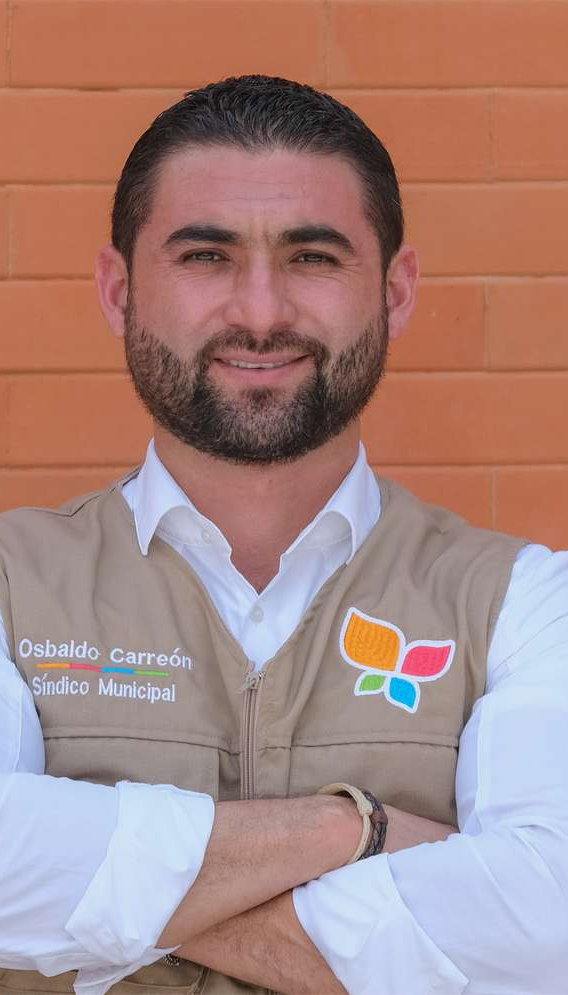 2 D O .I N F O R M E	D E A C T I V I D A D E SS Í N D I C O	M U N I C I P A LM T R O .	M I G U E L	O S B A L D O C A R R E Ó N	P É R E ZINTRODUCCIÓN01FUNDAMENTO JURÍDICOSESIONES DE AYUNTAMIENTOEVIDENCIA FOTOGRAFICAÓRGANOS COLEGIADOS05-0607 - 0910 - 1415 - 1718 - 25RESUMEN ESTADISTICOINICIATIVASACCIONES	Y ACTIVIDADES DE RELEVANCIA SOCIALINTRODUCCIÓN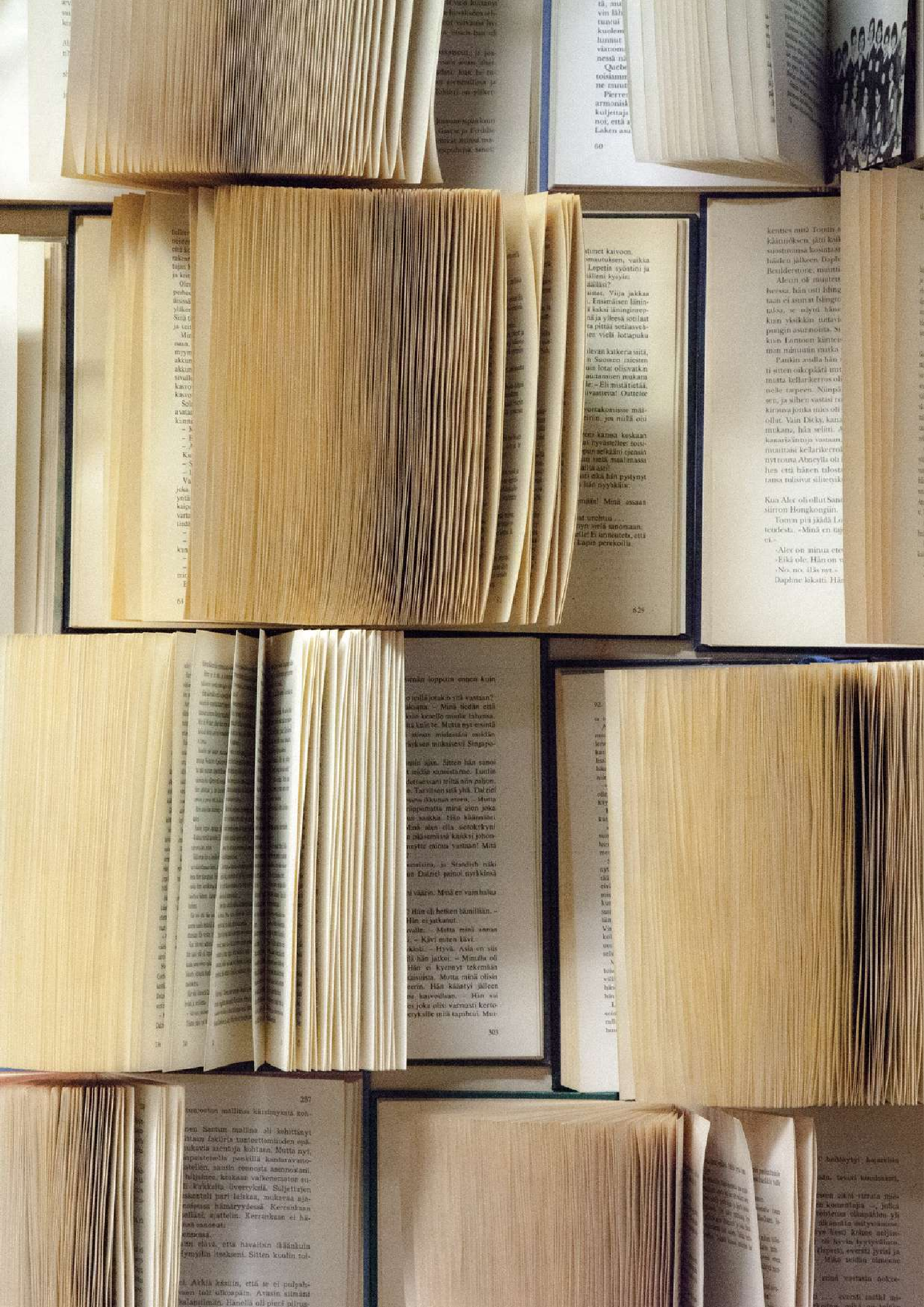 En cumplimiento a lo establecido en el artículo 44 fracción XIII del Reglamento del Ayuntamiento del Municipio de Tlajomulco de Zúñiga, Jalisco, hago entrega a este Ayuntamiento de mi 2do informe de actividades realizadas en mi calidad de Síndico Municipal durante el periodo comprendido del mes de septiembre del año 2022 al mes de agosto del año 2023.El presente informe permite recapitular de manera general las actividades realizadas en el ejercicio de las funciones que me fueron conferidas en mi carácter de Síndico Municipal en el periodo antes mencionado y da cuenta de las actividades que se mencionan a continuación.01Fundamento JurídicoLa Constitución Política de los Estados Unidos Mexicanos,  en  su arábigo 115, establece las facultades y atribuciones de los Municipios libres, a los que reconoce su división territorial, organización política y administrativa como base de los Estados.En el artículo 73, fracción II, de nuestra Carta Magna, se establecen los integrantes de los Ayuntamientos Municipales, de entre los cuales se establece la figura del Síndico Municipal.Del mismo modo, la Ley del Gobierno y la Administración Pública Municipal del Estado de Jalisco, en el numeral 10, señala la integración de los Ayuntamientos, en donde se refleja la figura del Síndico Municipal. En sus ordinales 37 y 38 se indican las obligaciones y facultades de los Ayuntamientos, respectivamente. Así mismo, en su arábigo 41, se establece la facultad del Síndico Municipal para presentar Iniciativas de Ordenamientos Municipales, apareciendo sus obligaciones y facultades en los artículos 52 y 53, respectivamente.El Reglamento del Ayuntamiento del Municipio de Tlajomulco de Zúñiga, Jalisco, en su artículo 44, fracción VIII y XIII, señala que las Presidentas o Presidentes de cada comisión edilicia debe presentar por escrito al Ayuntamiento un informe de las actividades realizadas por la comisión o comisiones que se presidan, en el mes de septiembre de cada año y cuantas veces se lo requiera el Ayuntamiento. En el numeral 122 fracción III, se establece la facultad por parte del Síndico Municipal de presentar Iniciativas de cualquier índole.En el Reglamento de la Administración Pública del Municipio de Tlajomulco de Zúñiga, Jalisco, en sus ordinales 50, 51 y 52 se establece la titularidad del Síndico Municipal, tanto como sus competencias municipales. El Síndico, además de ser parte del Ayuntamiento, se constituye como su Representante Legal, como se indica en el artículo 50 de este mismo ordenamiento.02SESIONES DE AYUNTAMIENTODe conformidad a lo establecido en el artículo 49 fracción III de la Ley del Gobierno y la Administración Pública Municipal del Estado de Jalisco, se celebraron un total de 26 sesiones del Ayuntamiento Constitucional del Municipio de Tlajomulco de Zúñiga, Jalisco, de las cuales:03De las sesiones mencionadas con antelación y de las que fui previamente notificado, en mi carácter de Síndico Municipal asistí a: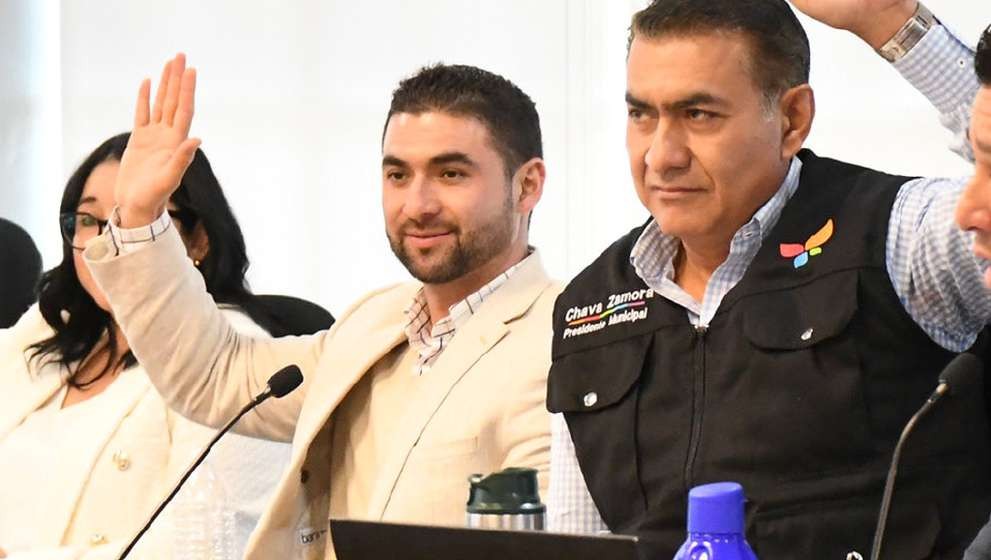 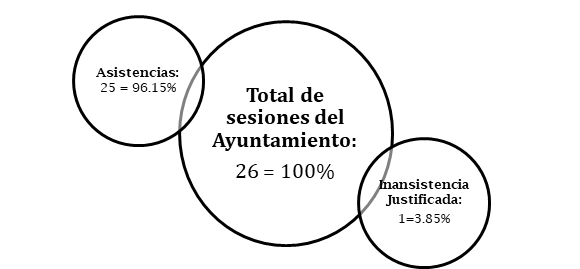 04RESUMEN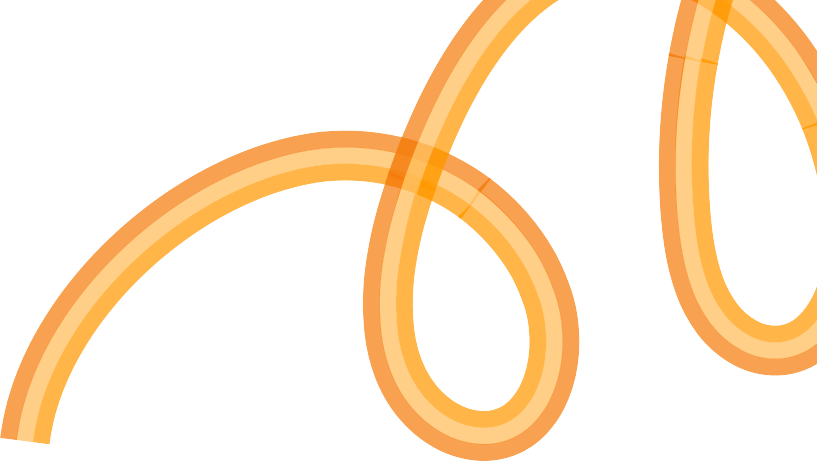 ESTADÍSTICO05RESUMEN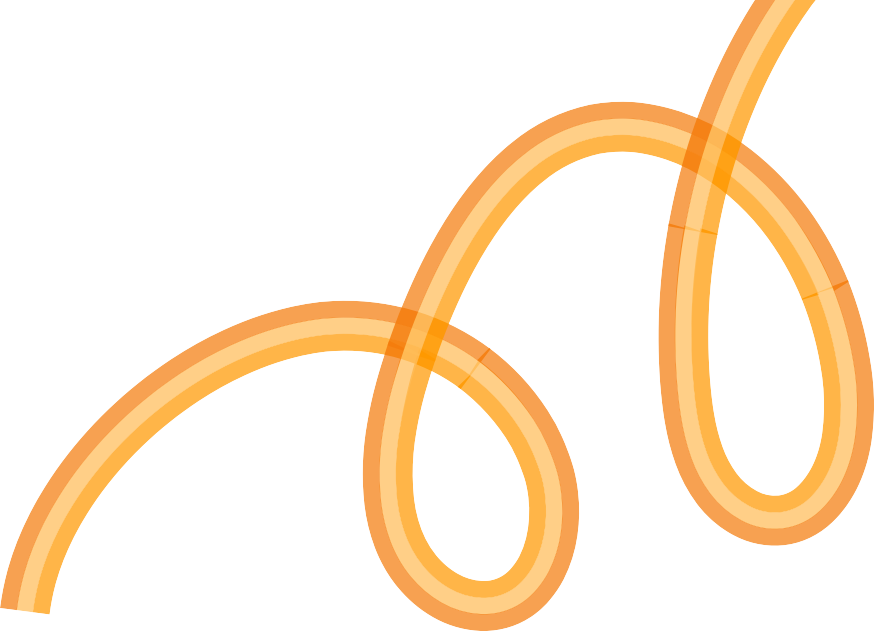 ESTADÍSTICO06EVIDENCIA FOTOGRAFICASESIÓN SOLEMNE (14-09-2022) ASISTIÓSESIÓN EXTRAORDINARIA (02-09-2022) ASISTIÓSESIÓN SOLEMNE (15-09-2022) ASISTIÓSESIÓN ORDINARIA (11-10-2022) ASISTIÓ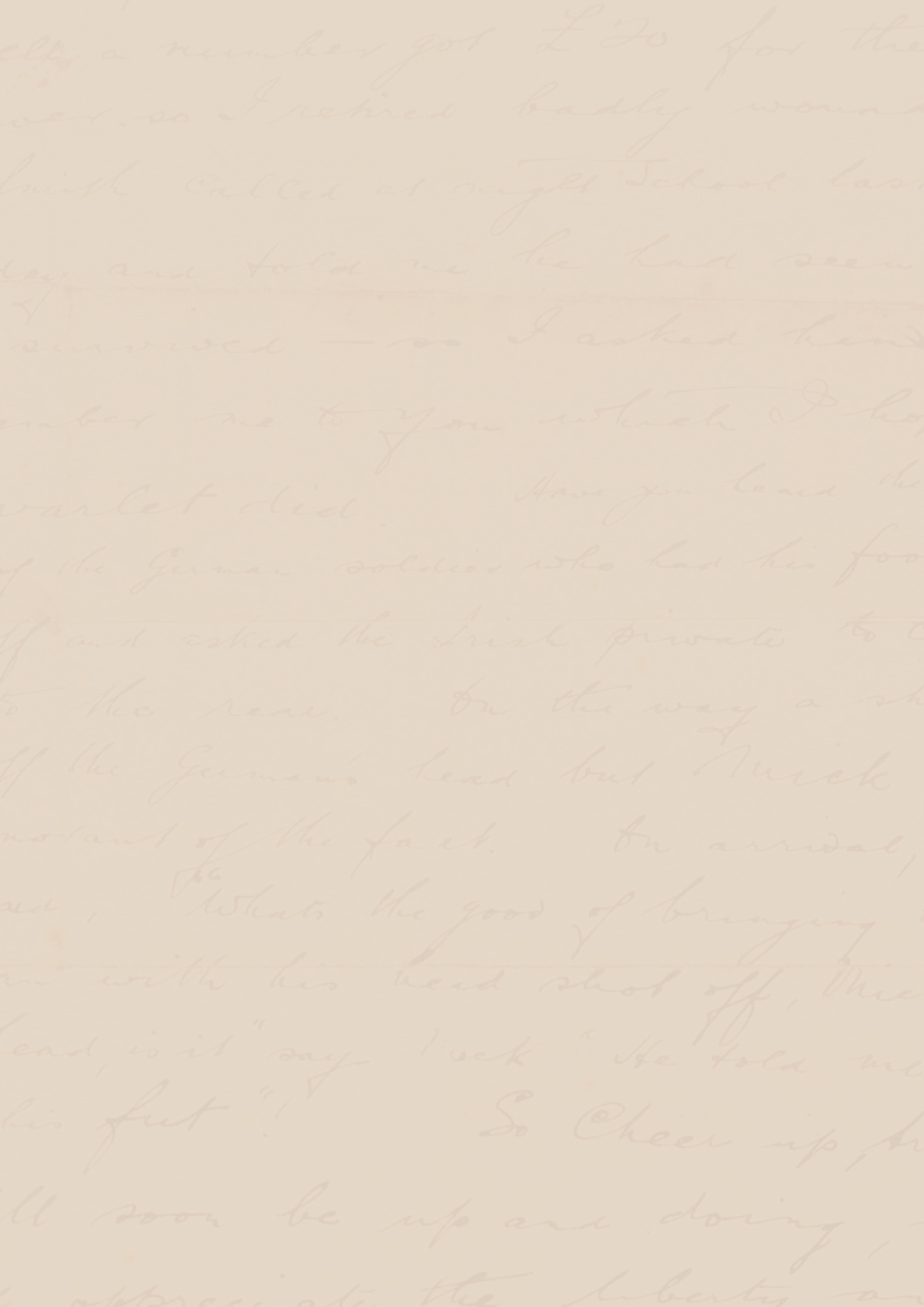 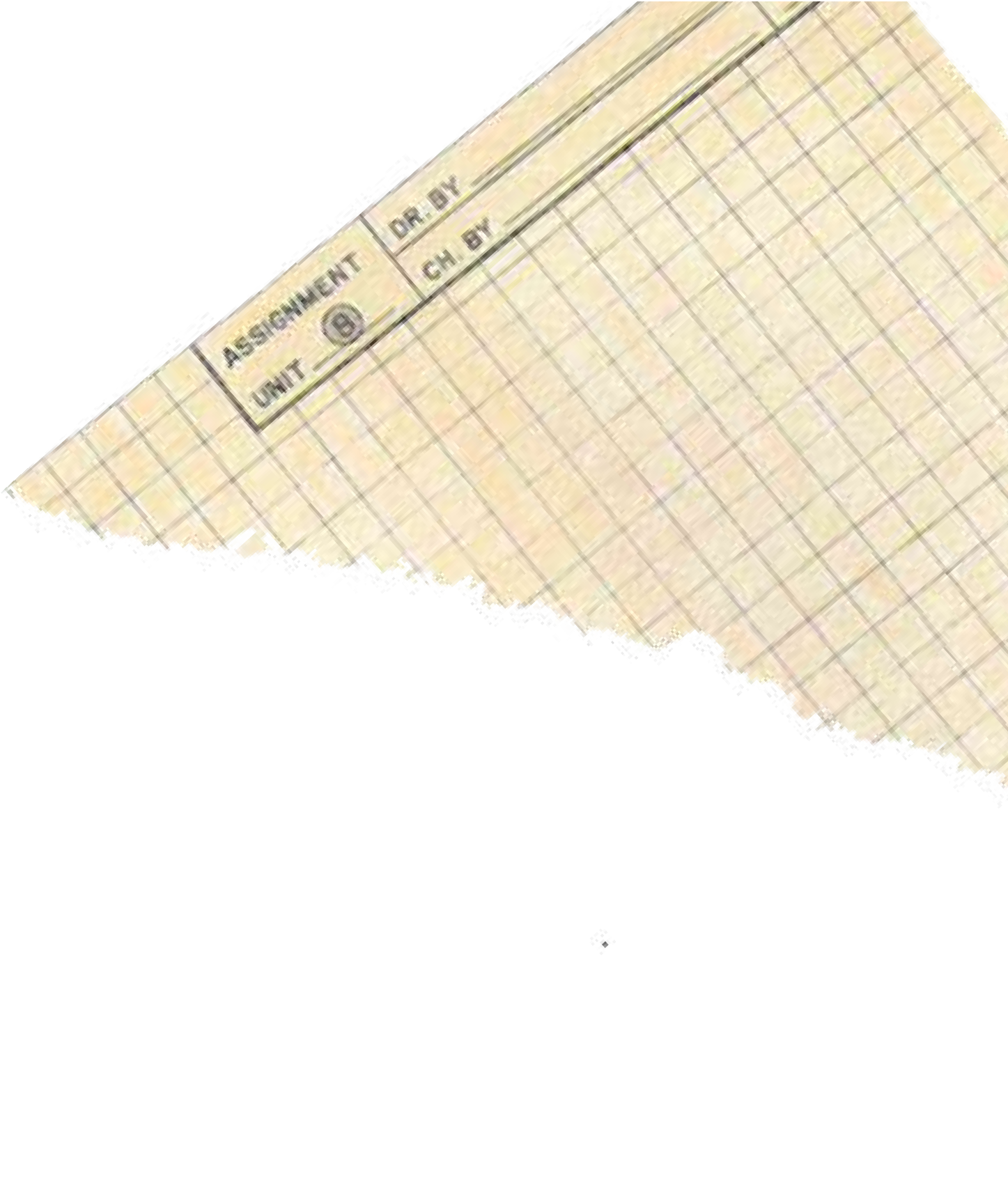 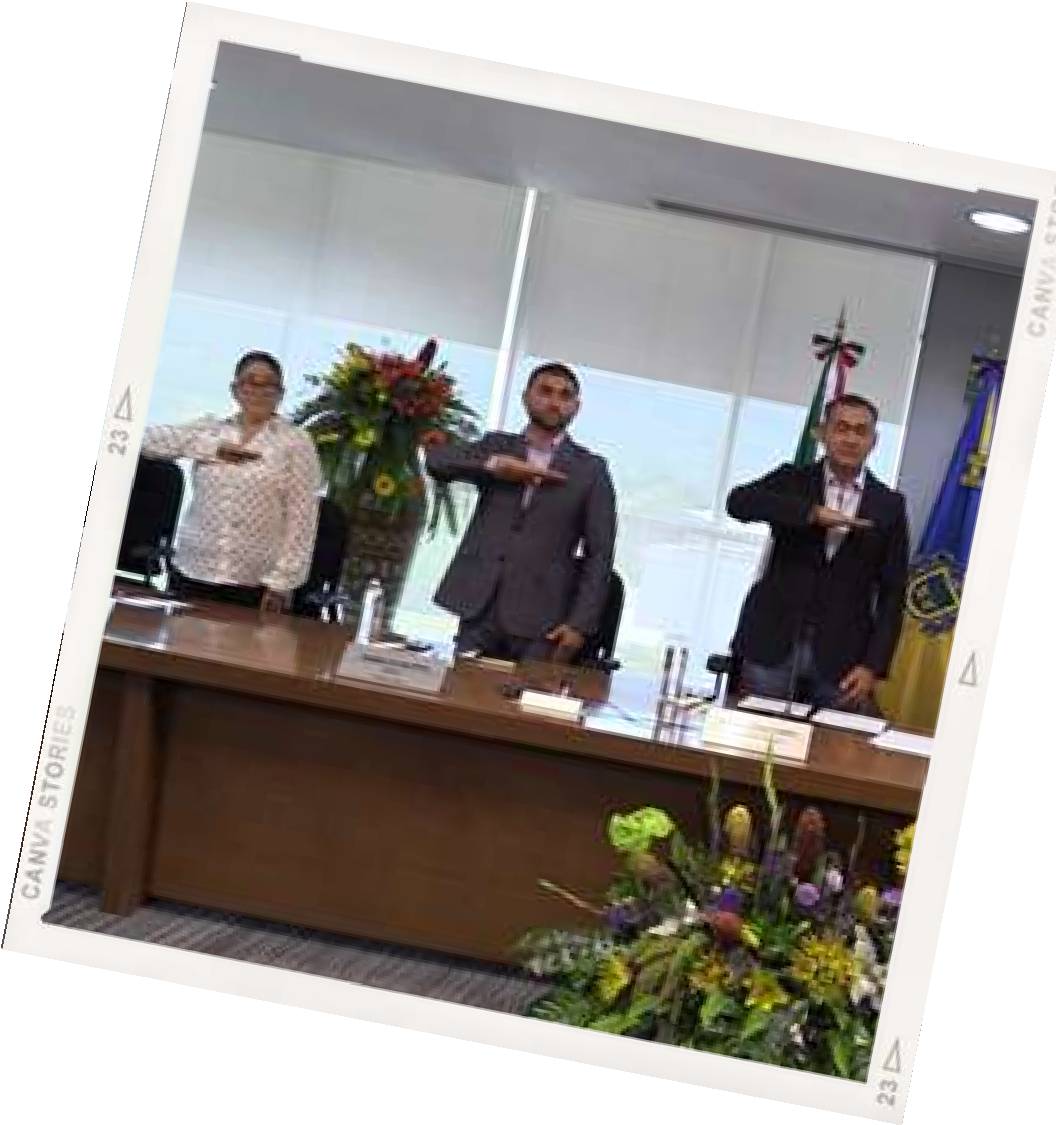 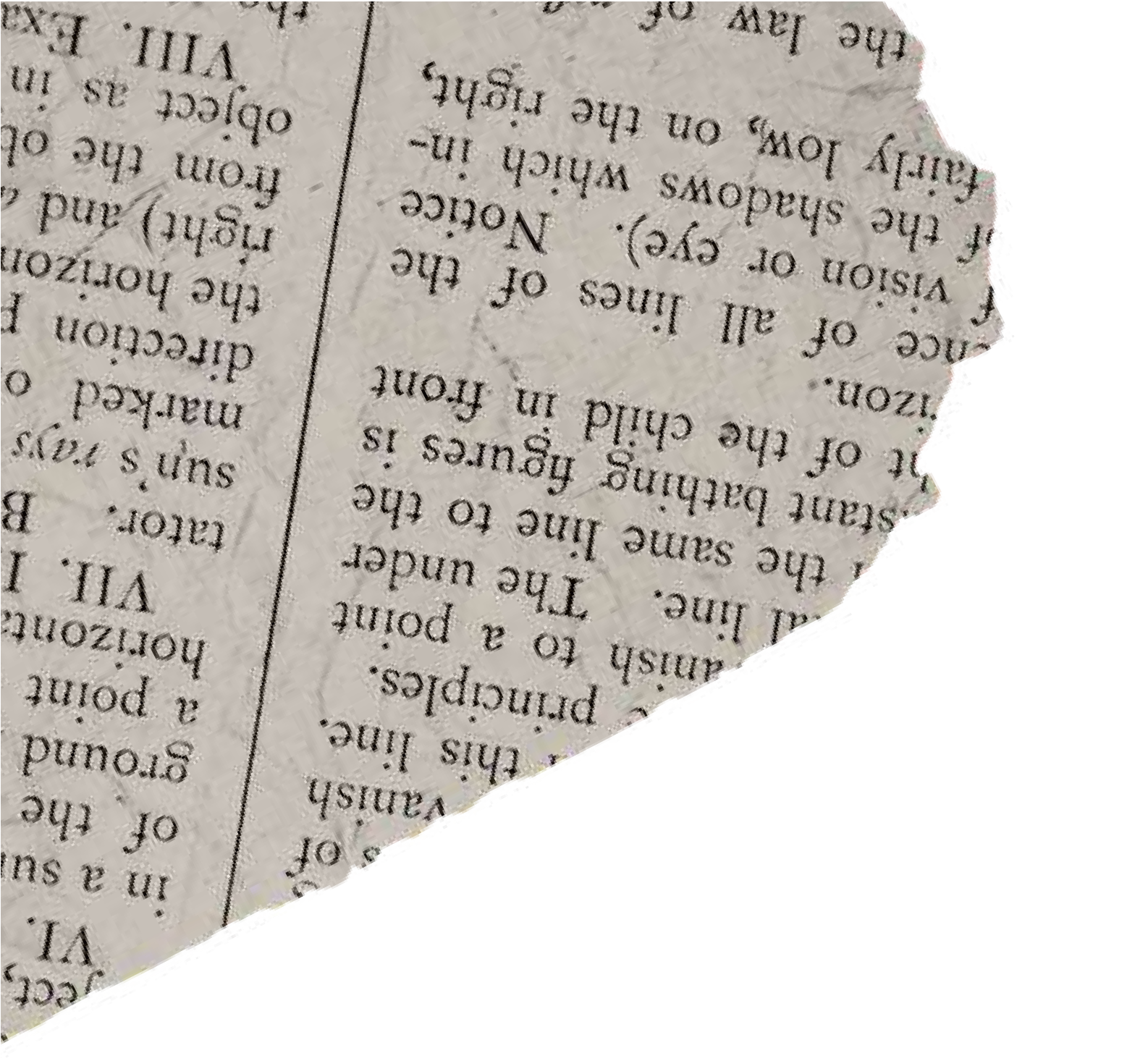 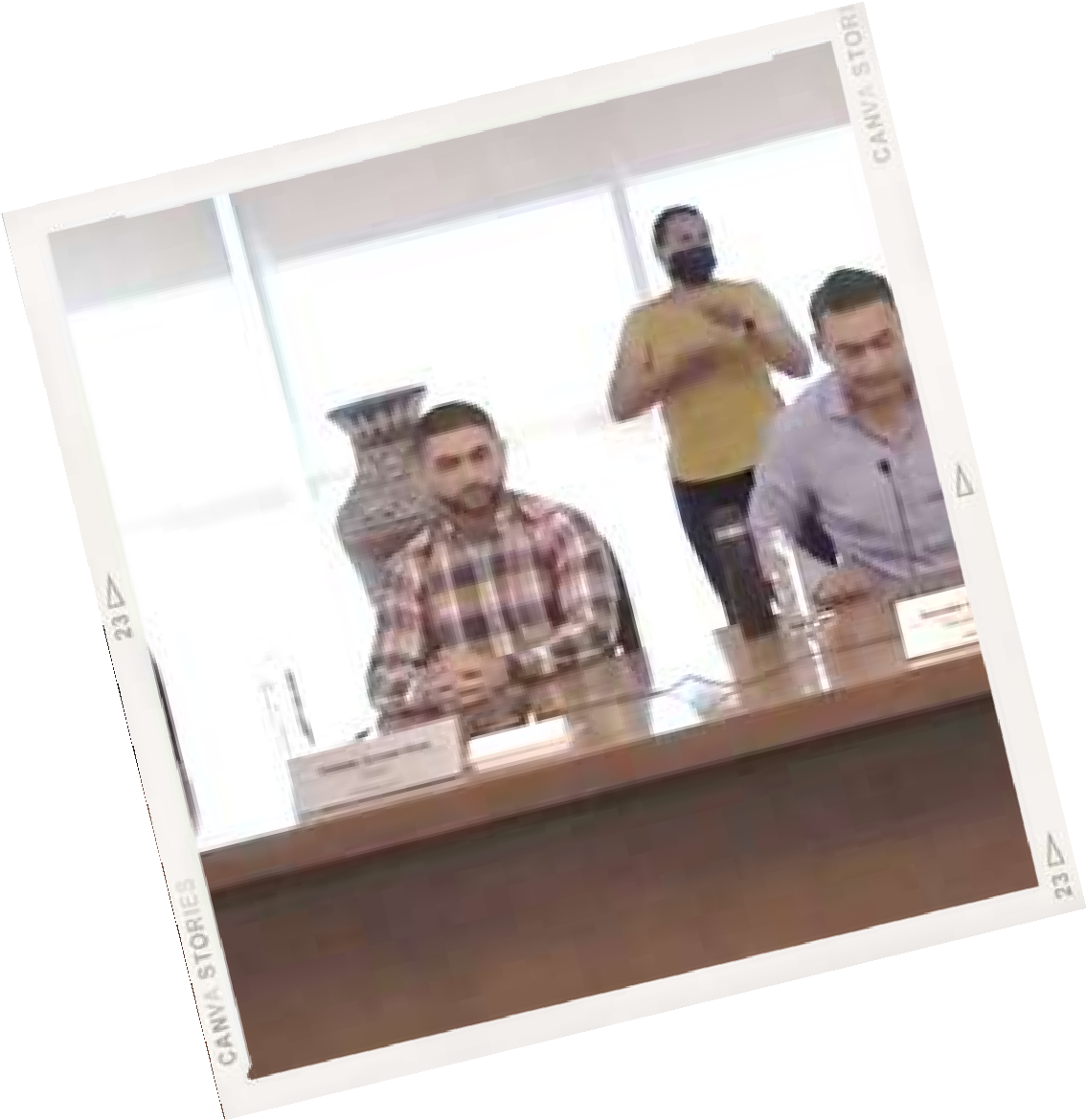 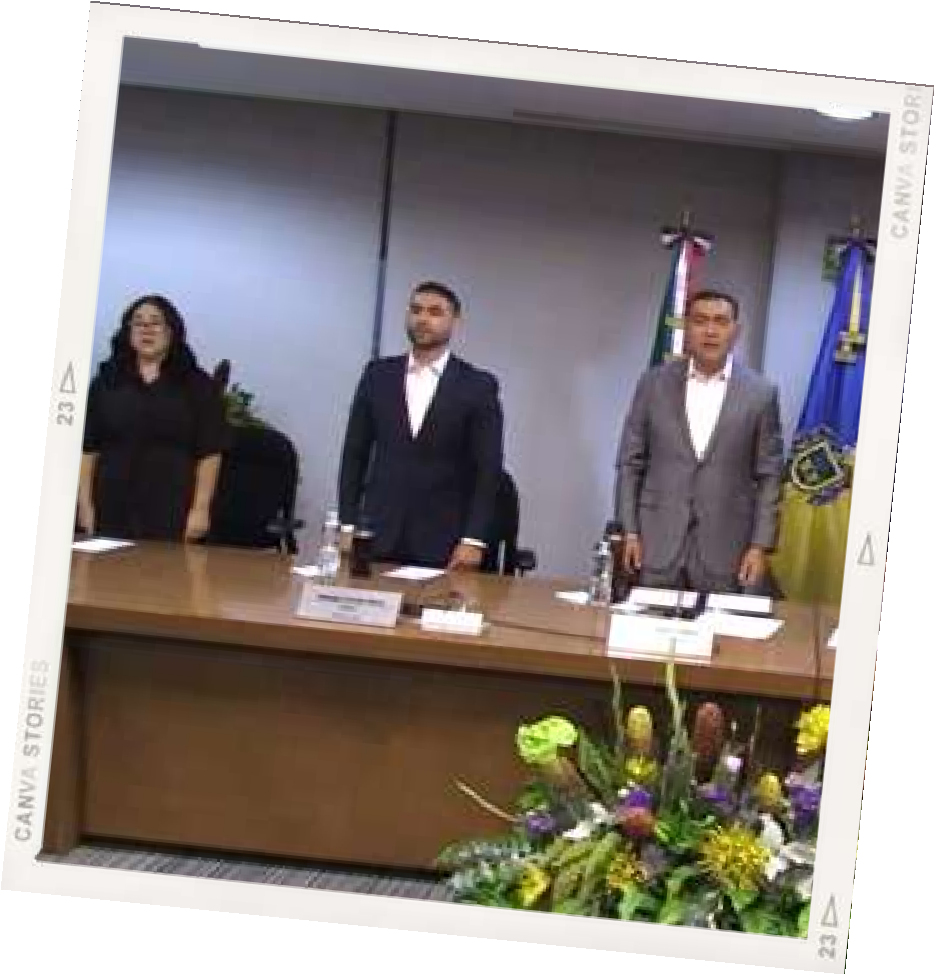 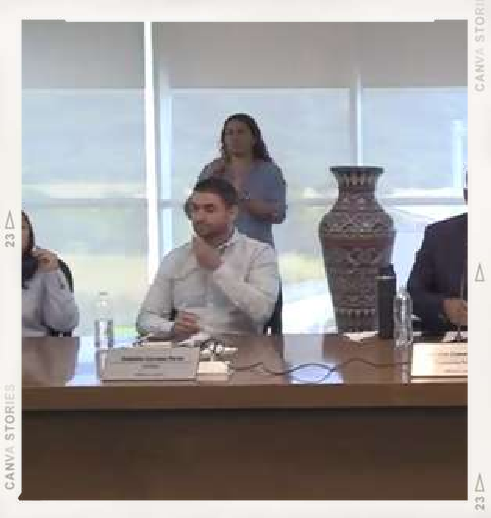 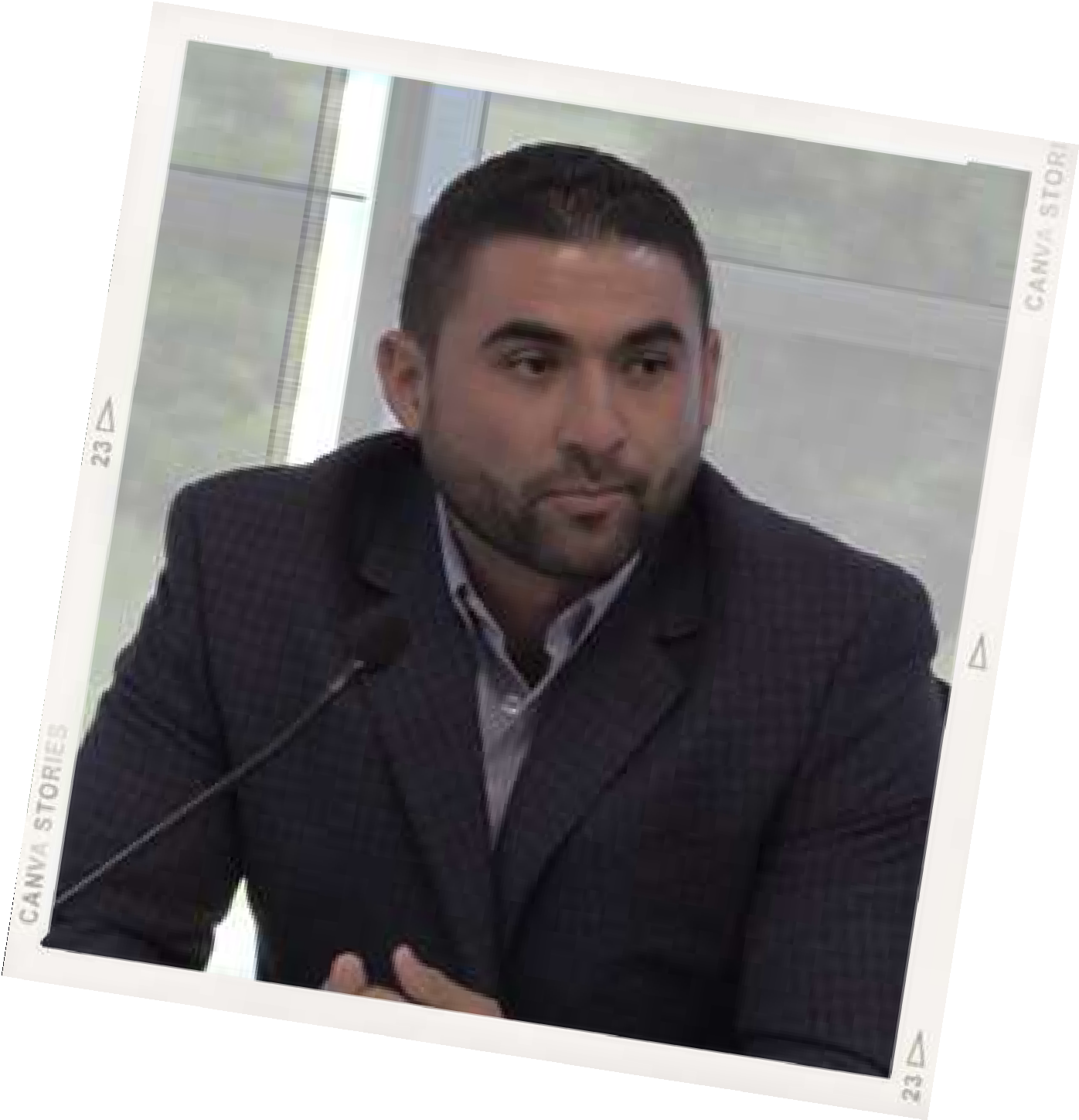 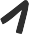 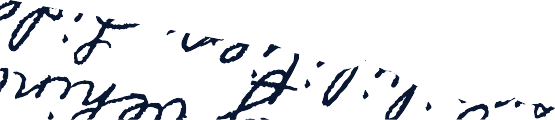 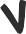 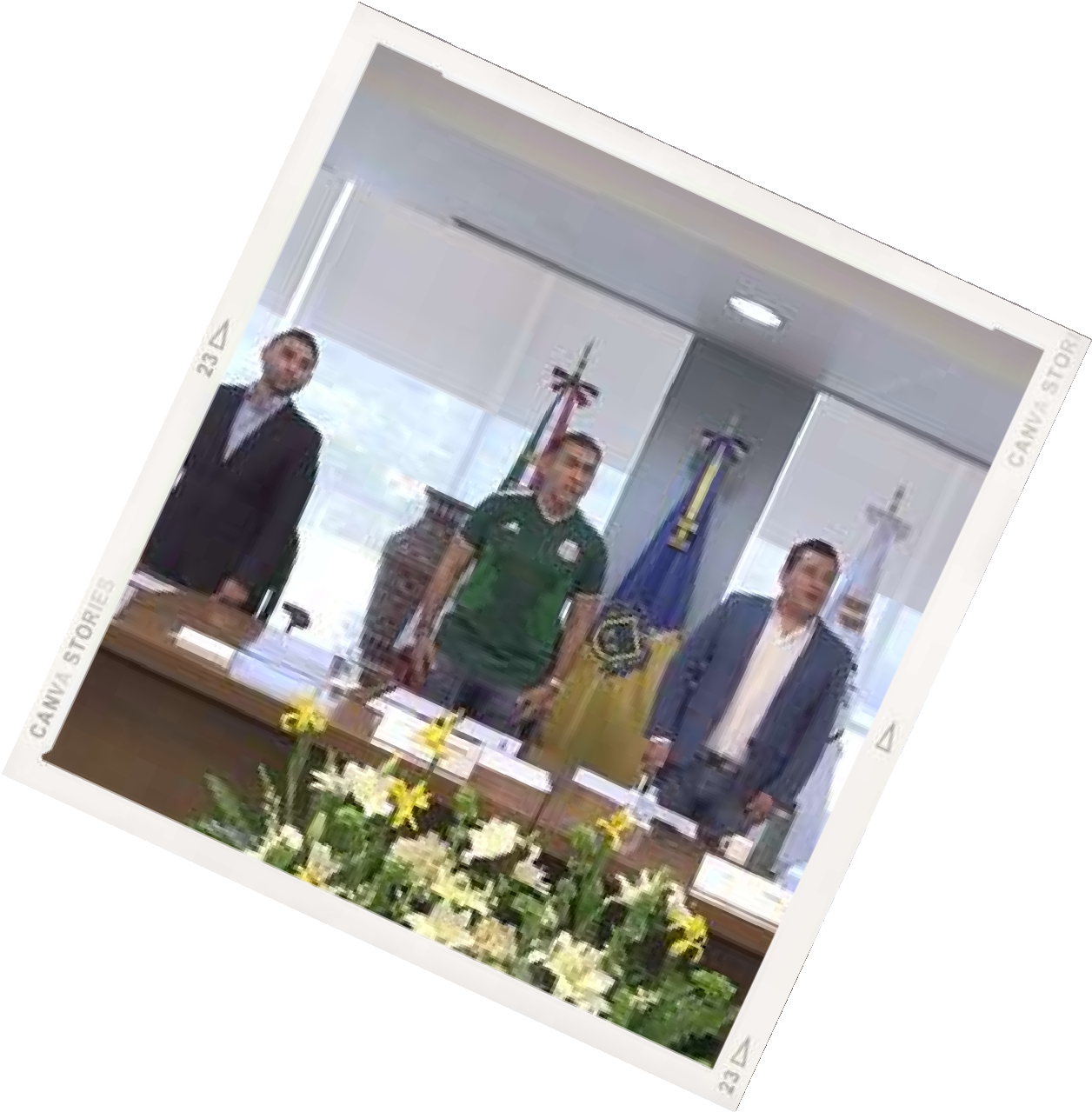 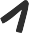 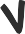 SESIÓN EXTRAORDINARIA (27-10-2022) ASISTIÓSESIÓN SOLEMNE (22-11-2022) ASISTIÓ07SESIÓN SOLEMNE (12-12-2022) ASISTIÓSESIÓN ORDINARIA (30-11-2022) ASISTIÓSESIÓN ORDINARIA (16-12-2022) ASISTIÓSESIÓN ORDINARIA (27-01-2023) ASISTIÓ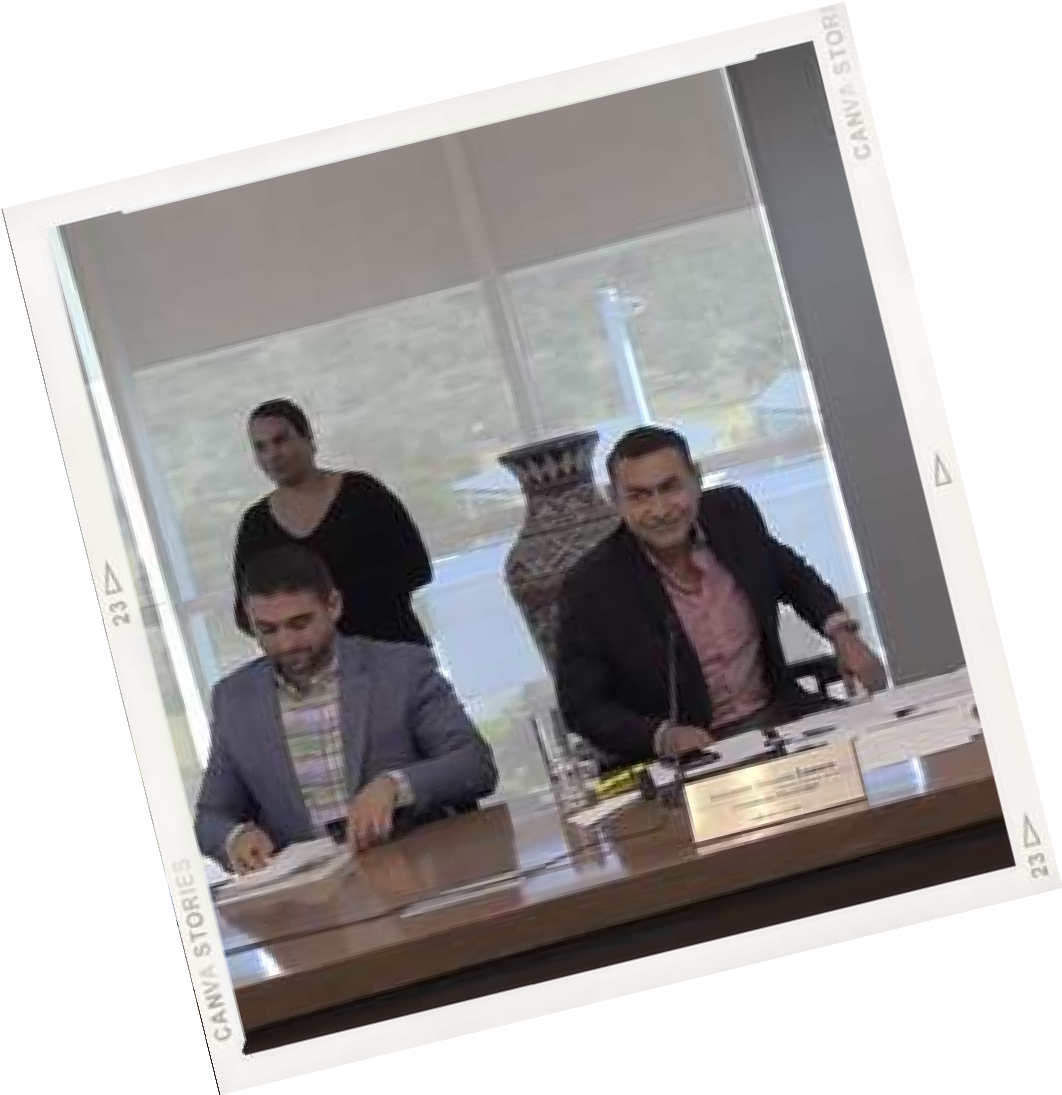 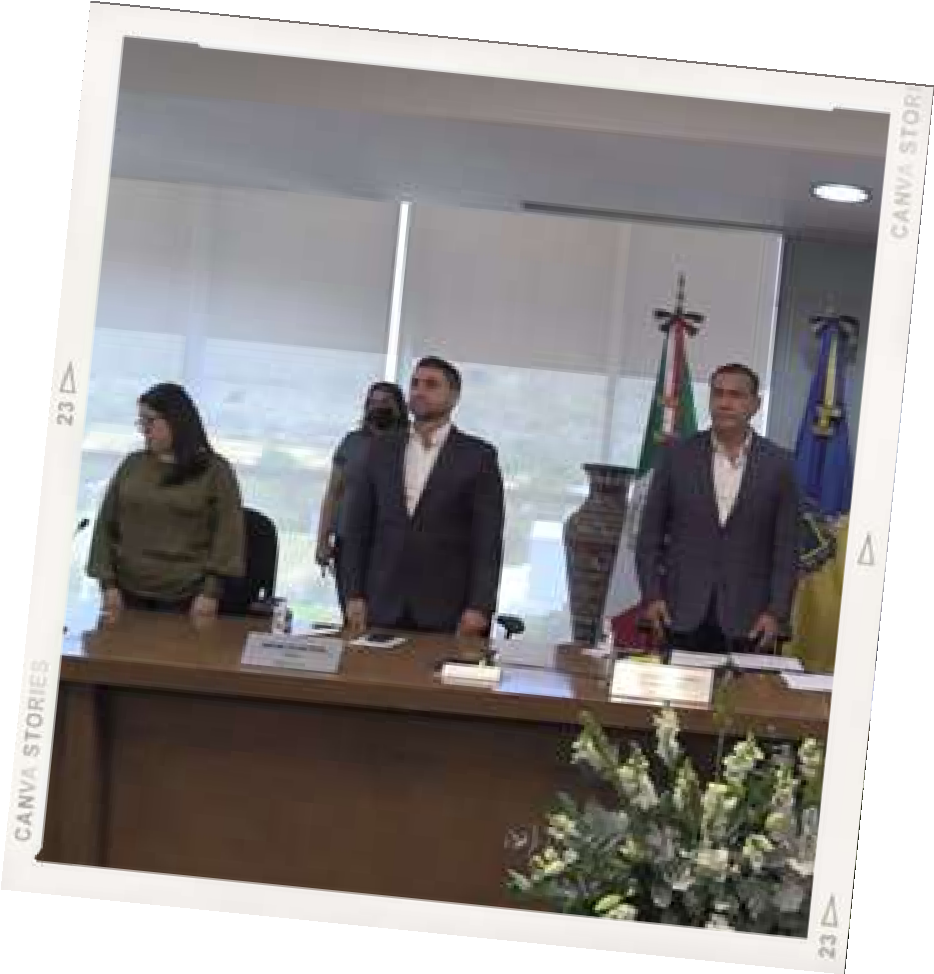 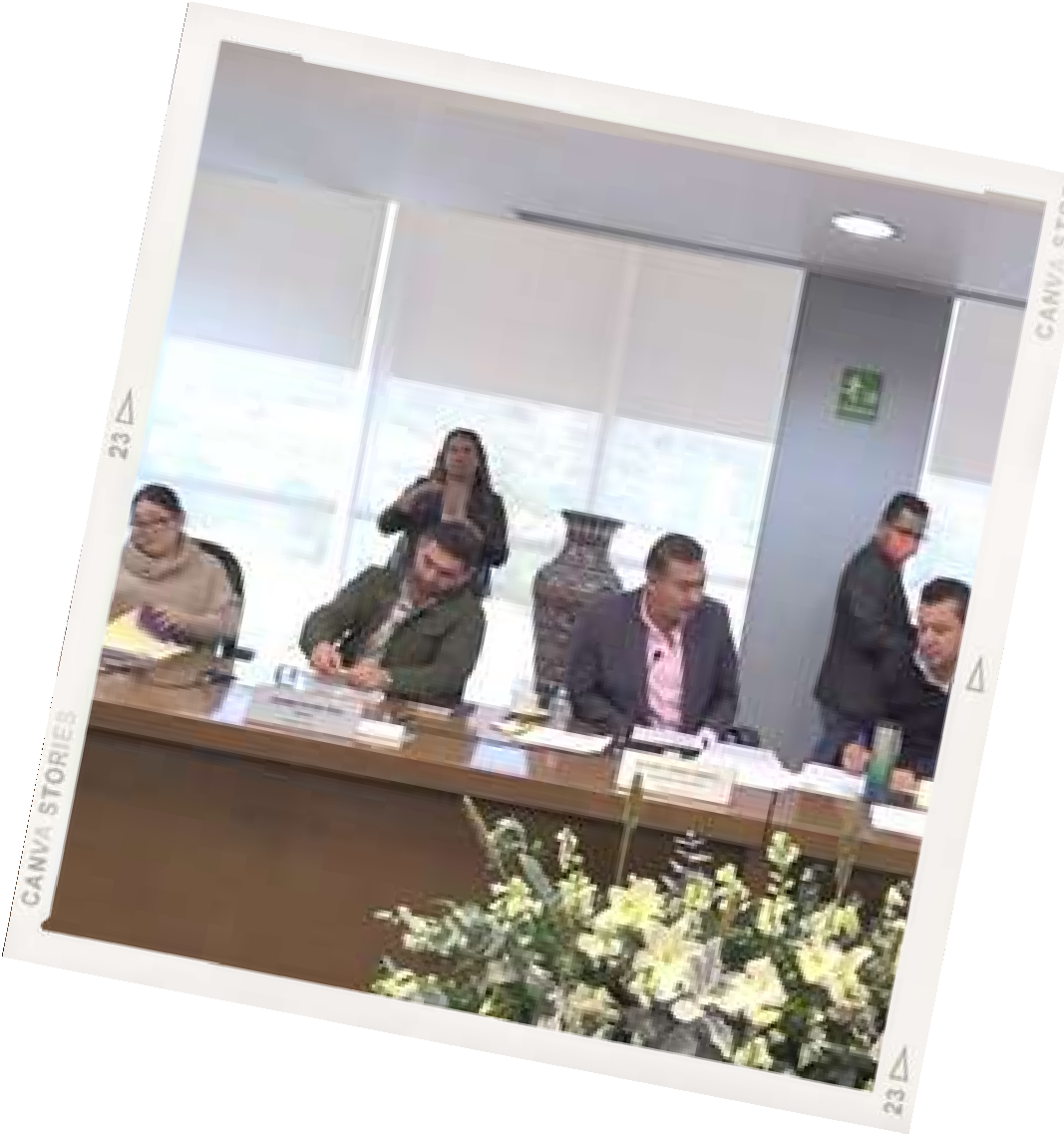 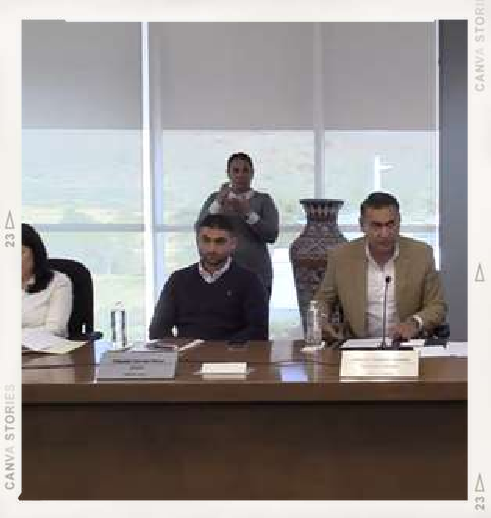 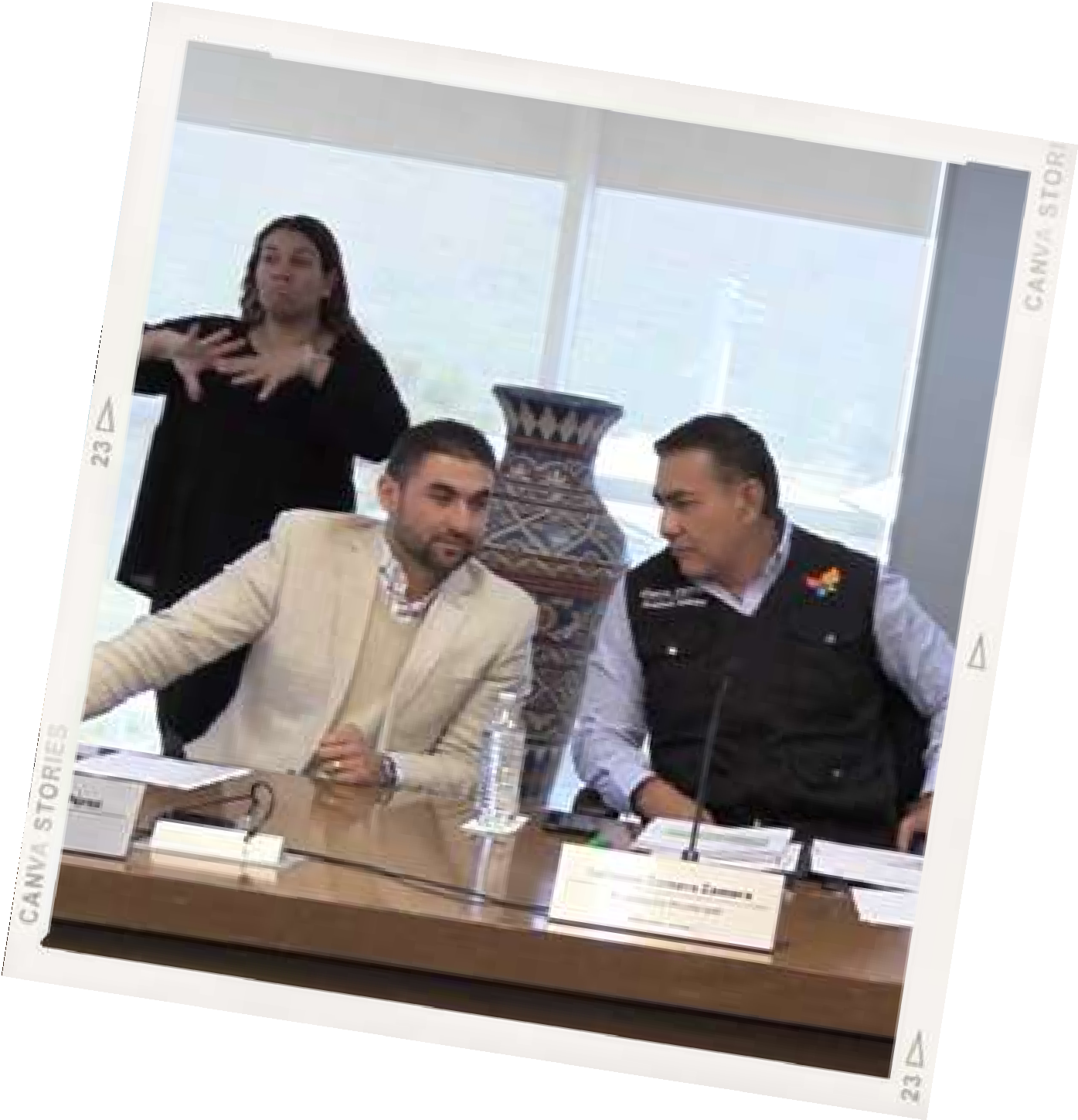 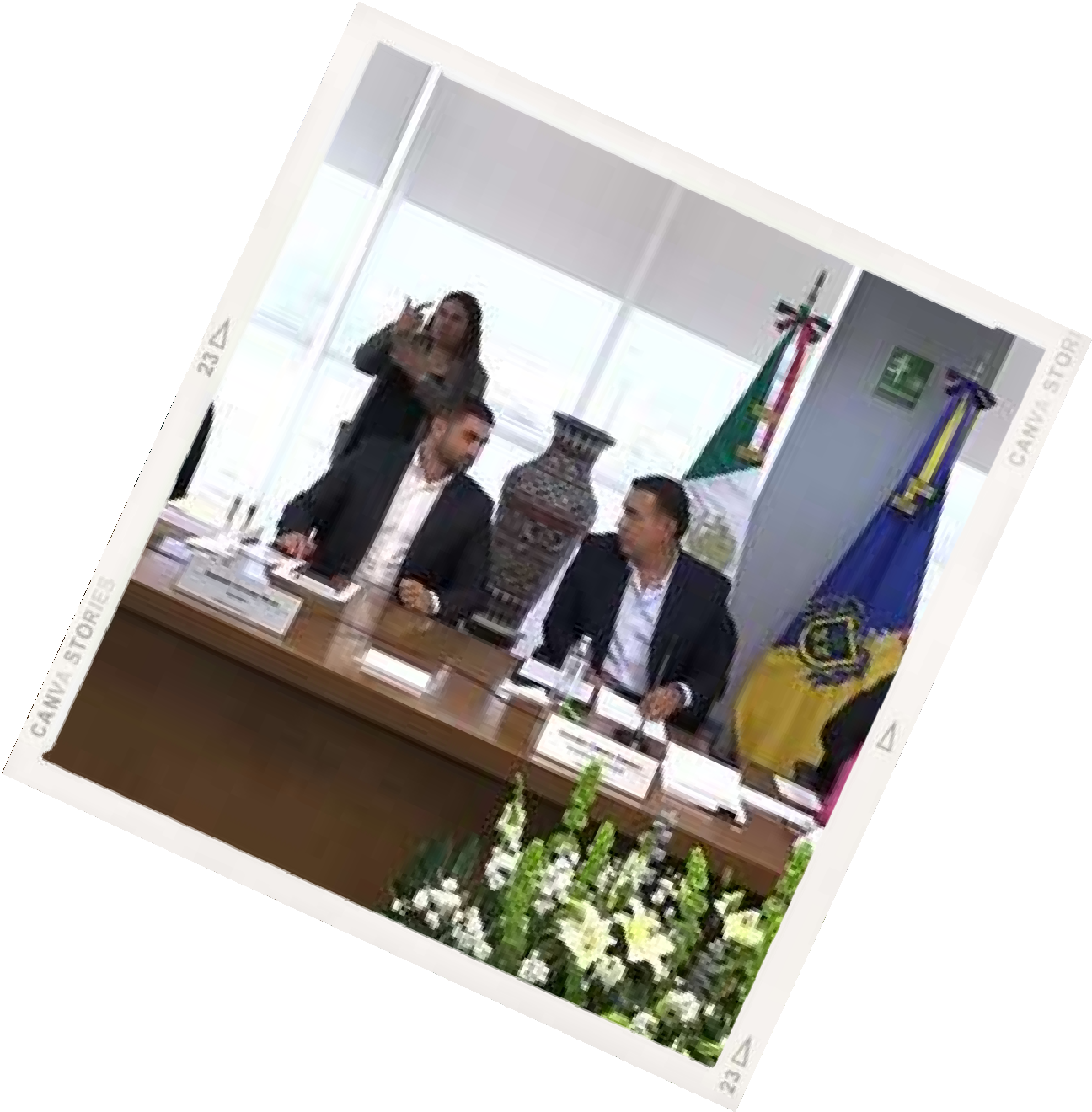 SESIÓN EXTRAORDINARIA (16-02-2023) ASISTIÓSESIÓN SOLEMNE (24-02-2023) ASISTIÓ08SESIÓN EXTRAORDINARIA (30-03-2023) ASISTIÓSESIÓN SOLEMNE (27-03-2023) ASISTIÓSESIÓN SOLEMNE Y ORDINARIA (28-04-2023)ASISTIÓSESIÓN ORDINARIA (24-02-2023) ASISTIÓ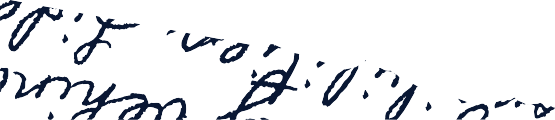 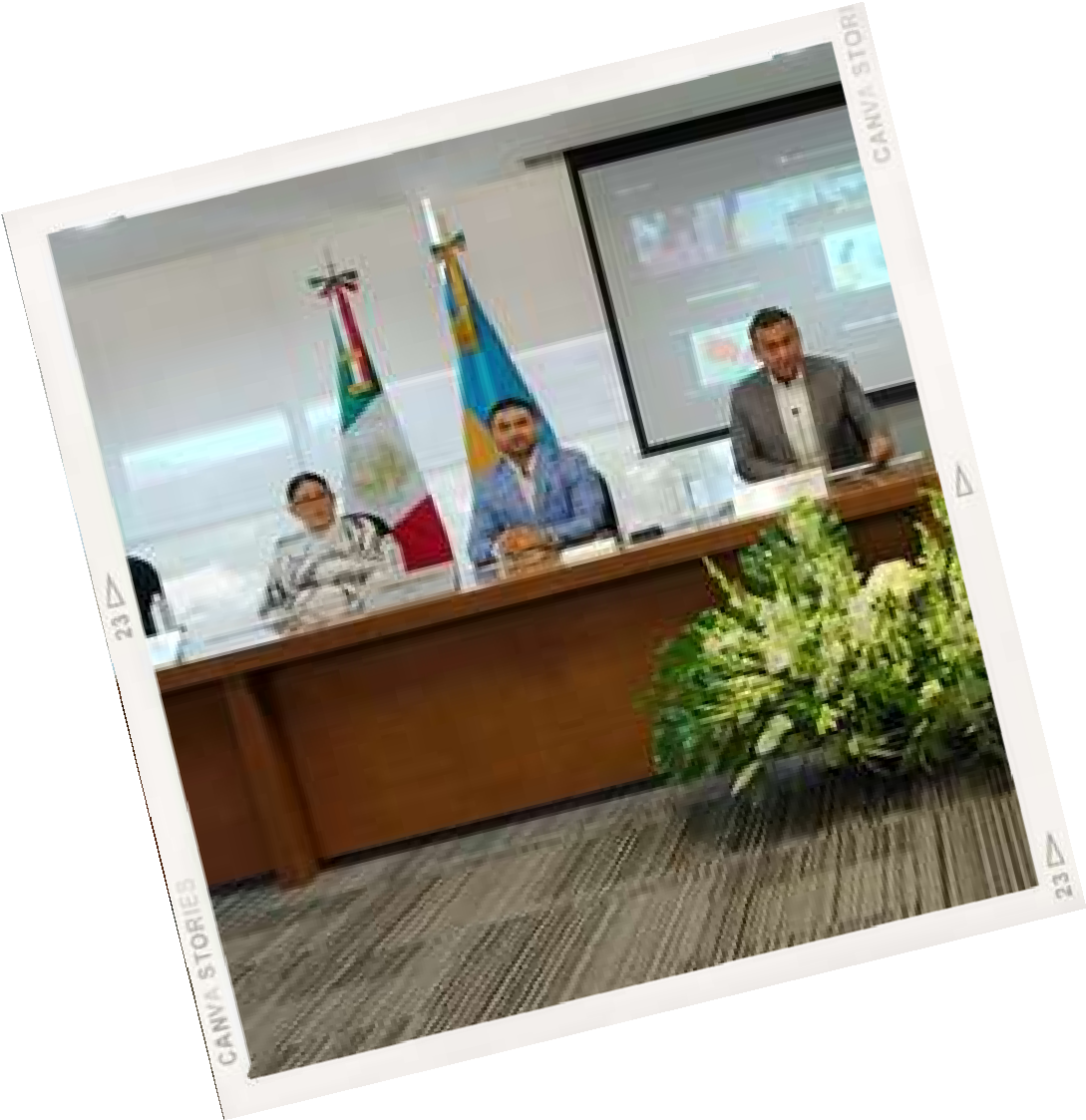 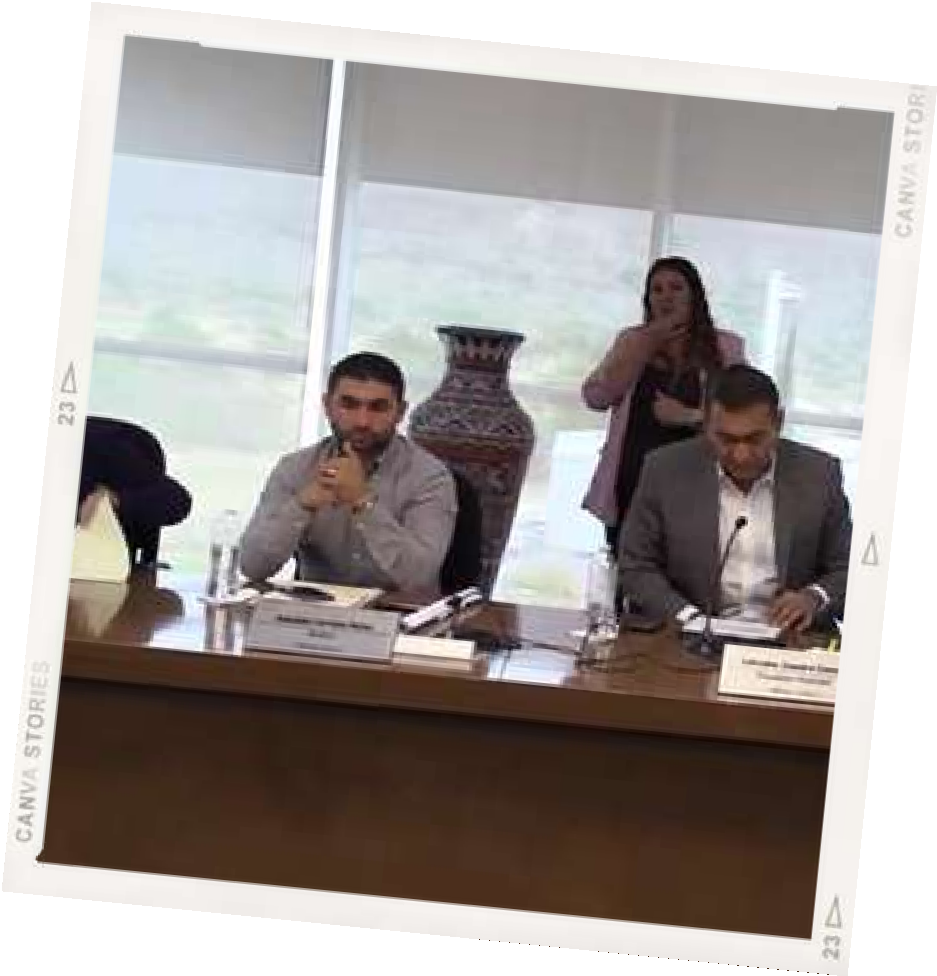 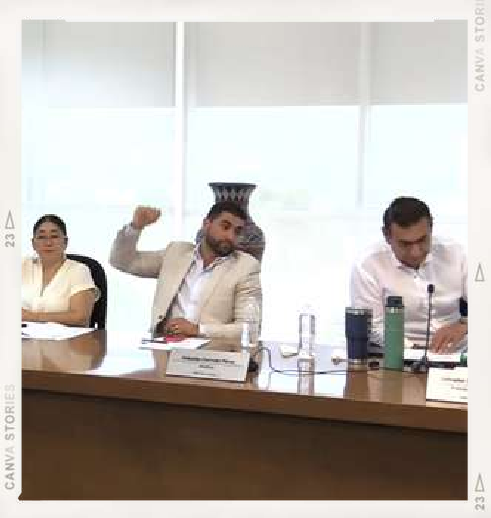 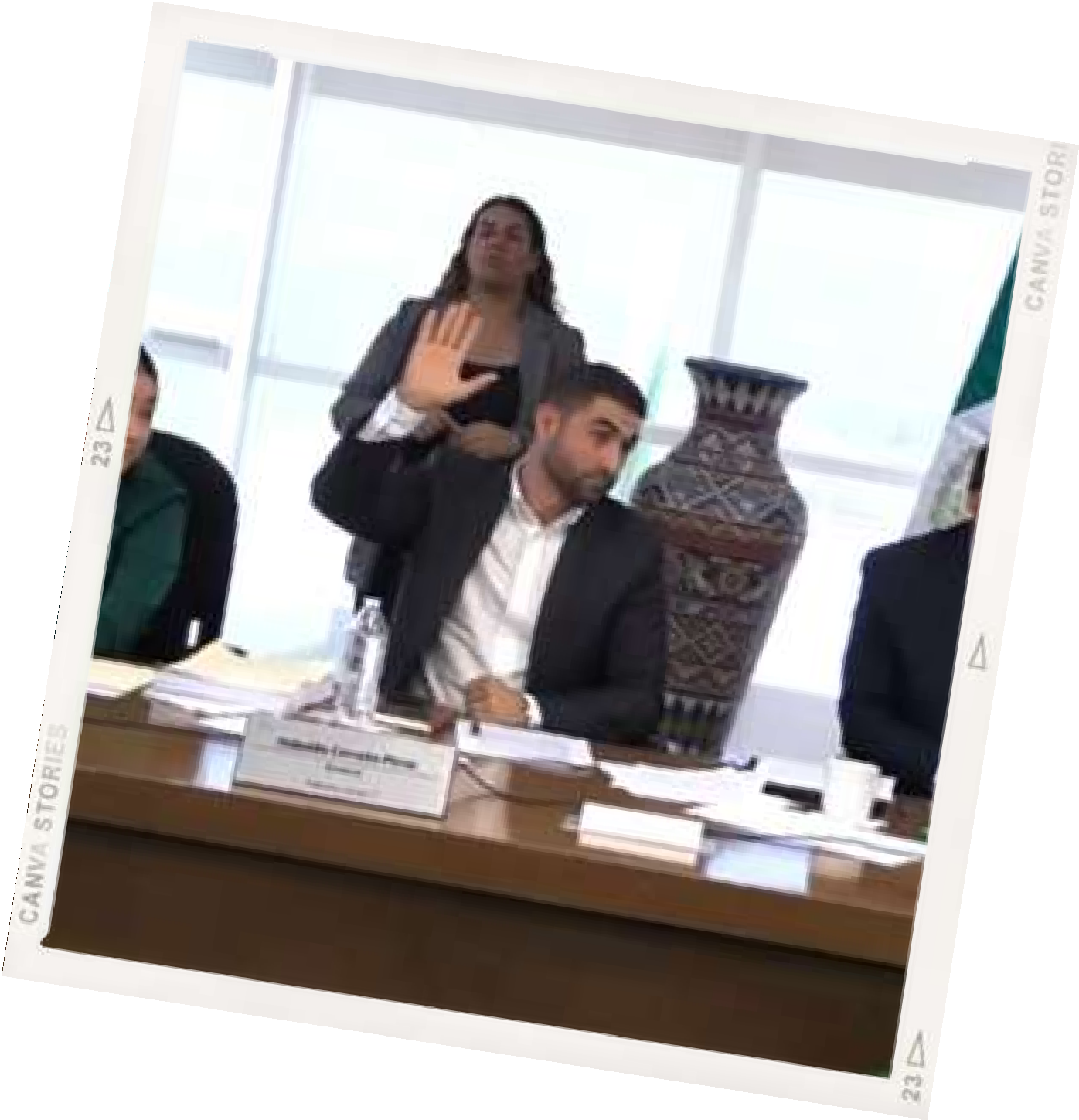 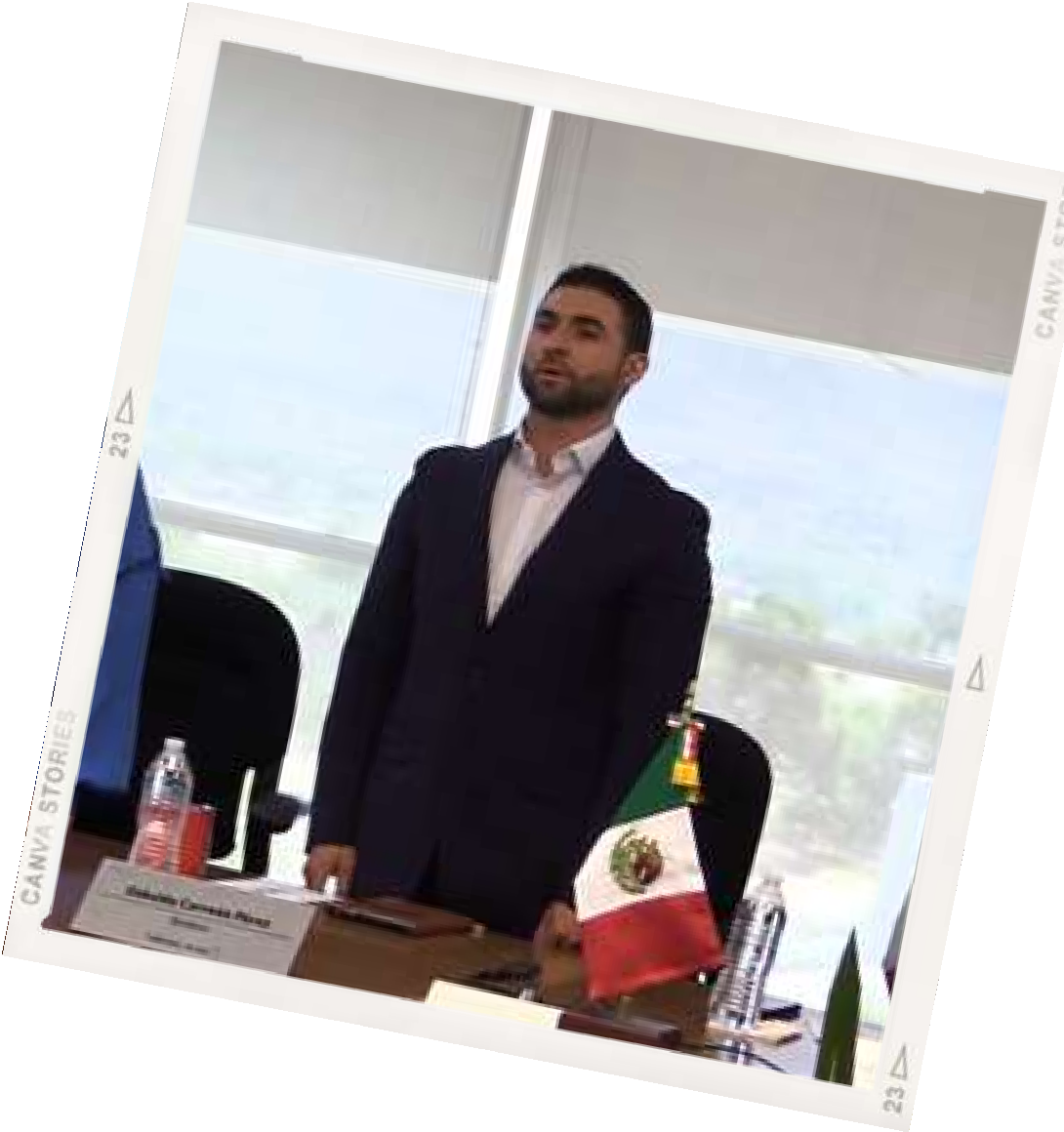 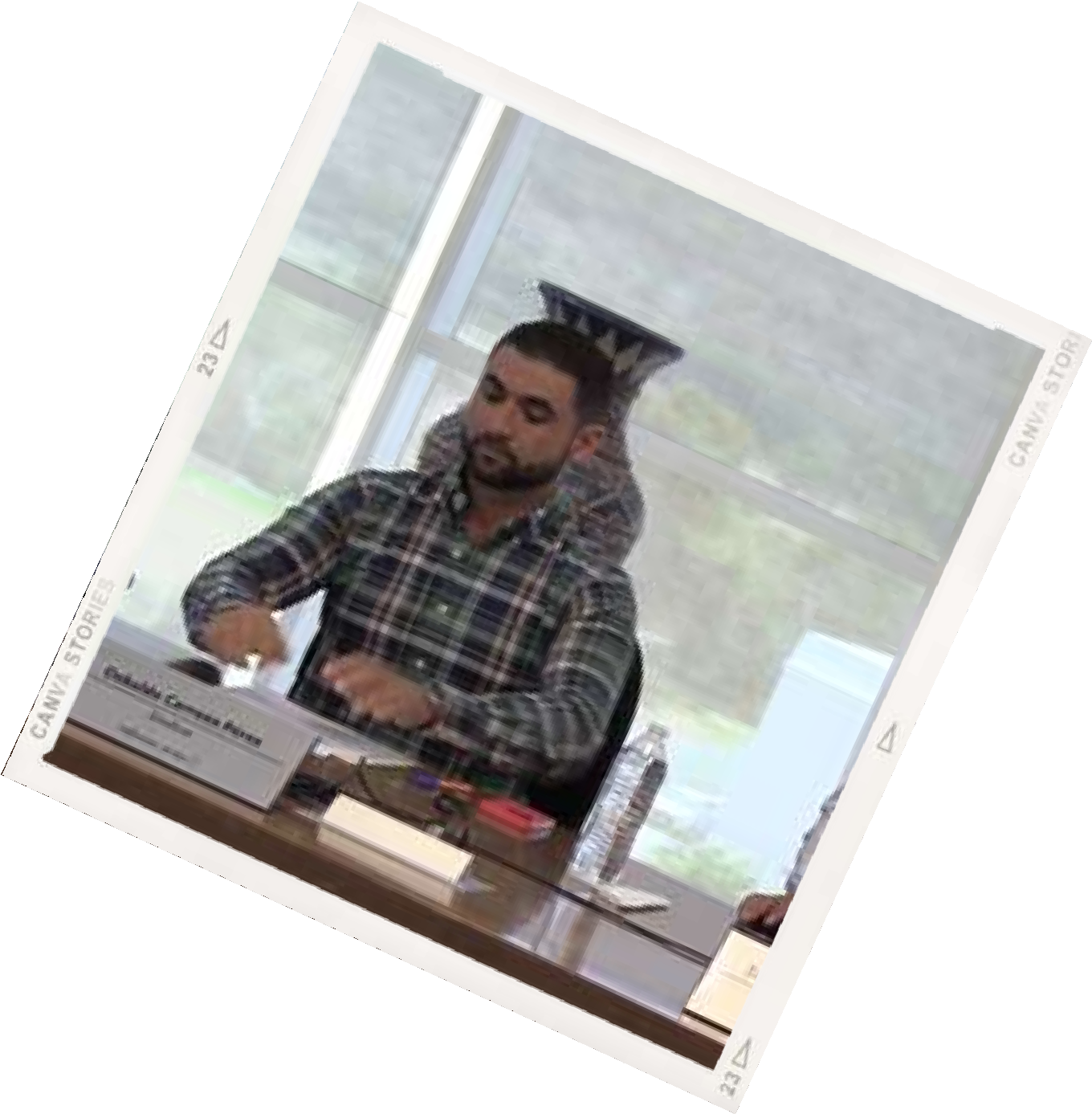 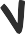 SESIÓN ORDINARIA (14-07-2023) ASISTIÓSESIÓN EXTRAORDINARIA (18-07-2023) ASISTIÓ09INICIATIVASSe presentaron en total 10 iniciativas mismas que se enlistaron durante el periodo que abarca el presente informe de actividades.SESIÓN	ORDINARIA	DE	FECHA 11/OCTUBRE/2022, EN EL PUNTO XX DEL ORDEN DEL DÍA, SE PRESENTO LA INICIATIVA		DE	ACUERDO		CON CARACTER DE DICTAMEN SIGUIENTE: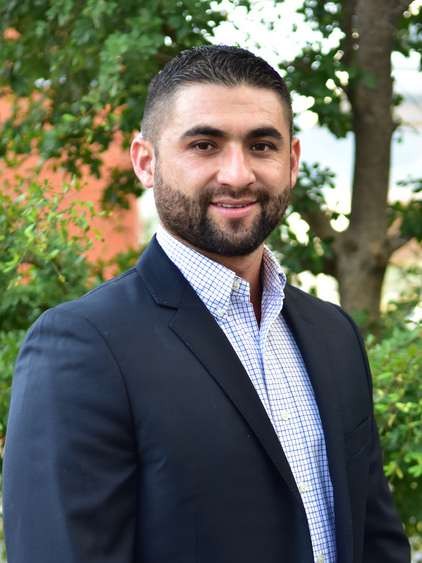 "Presentación, lectura, discusión y acuerdo de la Iniciativa de Acuerdo con Carácter de Dictamen, que presenta el Síndico Municipal, Maestro Miguel Osbaldo Carreón Pérez, mediante la cual propone que el Ayuntamiento Constitucional del  Municipio de Tlajomulco de Zúñiga, Jalisco, apruebe y autorice adoptar e implementar, con carácter obligatorio, la normatividad emitida por el Consejo Nacional de Armonización Contable, publicada en el Diario Oficial de la Federación, a partir del 11 de junio del año 2018."10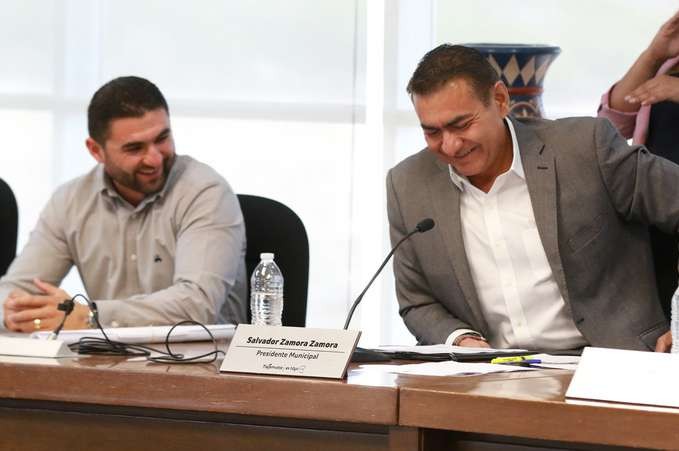 SESIÓN ORDINARIA DE FECHA 24/FEBRERO/2023, EN ASUNTOS GENERALES DEL ORDEN DEL DÍA, SE PRESENTO LA INICIATIVA DE ACUERDO CON CARACTER DE DICTAMEN SIGUIENTE:"Presentación, lectura, discusión y acuerdo de la Iniciativa de Acuerdo con carácter de Dictamen, que presenta el Síndico Municipal, Maestro Miguel Osbaldo Carreón Pérez, mediante la cual propone que el Ayuntamiento Constitucional del Municipio de Tlajomulco de Zúñiga, Jalisco, apruebe y autorice la suscripción de los convenios para acreditar contra el monto de las obligaciones presentes y futuras con las empresas que participan en la ejecución de las obras de infraestructura del “Proyecto de Abastecimiento de Agua Potable San Agustín”: B) “Rehabilitación de Pozo Profundo en Lomas de San Agustín” y C) “Construcción de línea de impulsión de pozo San Agustín a tanque Balcones de Santa Anita”.11SESIÓN	ORDINARIA	DE	FECHA 14/JULIO/2023, EN EL PUNTO XXII DEL ORDEN DEL DÍA, SE PRESENTO LA INICIATIVA DE ACUERDO CON  CARACTER DE DICTAMEN SIGUIENTE: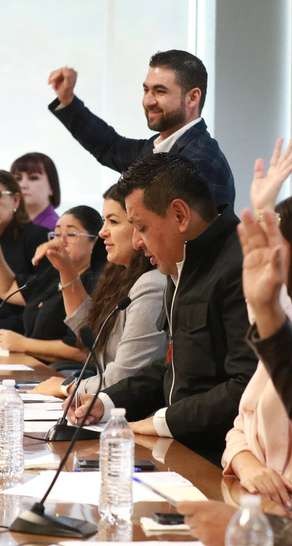 "Presentación, lectura, discusión y acuerdo de la Iniciativa de Acuerdo con carácter de Dictamen, que presenta el Síndico Municipal, Maestro Miguel Osbaldo Carreón Pérez, mediante la cual propone que el Ayuntamiento Constitucional del Municipio de Tlajomulco de Zúñiga, Jalisco, apruebe y autorice la modificación al Punto de Acuerdo PA/366/2021-2024, en su RESOLUTIVO QUINTO, a efecto de que la donación pura y simple de la superficie aproximada de 33,204.30 metros cuadrados del predio rústico denominado "MEZA DE LA CRUZ", anteriormente "HACIENDA DE LA CALERA",  ubicado  en  el Municipio de Tlajomulco de Zúñiga, Jalisco, se realice a favor de la Comisión Estatal del Agua de Jalisco, para que esta realice la construcción y operación de una planta potabilizadora que beneficiará al Municipio de Tlajomulco de Zúñiga, Jalisco, y al Área Metropolitana de Guadalajara”.12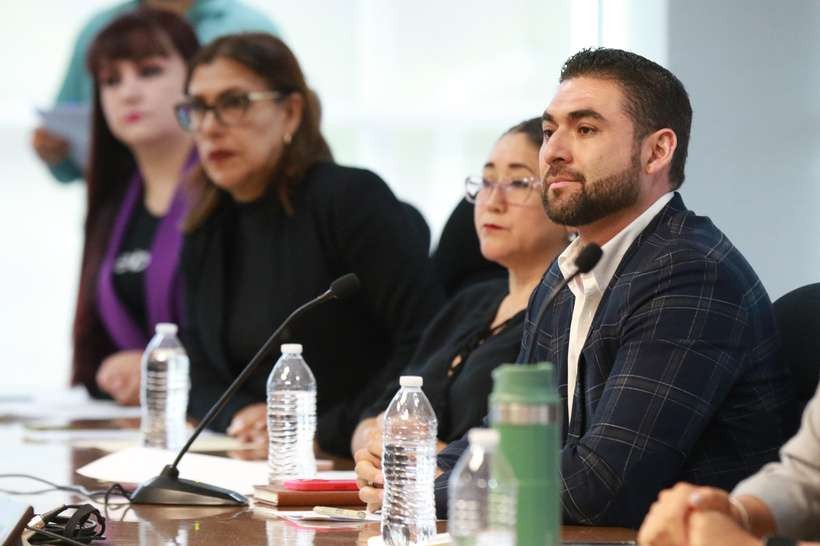 SESIÓN ORDINARIA DE FECHA 11/AGOSTO/2023, EN LOS PUNTOS XI Y XII DEL ORDEN DEL DÍA, SE PRESENTARON LAS INICIATIVAS DE ACUERDO CON CARACTER DE DICTAMEN SIGUIENTES:"Presentación, lectura, discusión y acuerdo de la Iniciativa de Acuerdo con carácter de Dictamen, que presenta el Síndico Municipal, Maestro Miguel Osbaldo Carreón Pérez, mediante la cual propone que el Ayuntamiento Constitucional del Municipio de Tlajomulco de Zúñiga, Jalisco, apruebe y autorice la suscripción del convenio de coordinación y su anexo técnico entre la Secretaría de la Igualdad Sustantiva entre Mujeres y Hombres (SISEMH) y el Municipio de Tlajomulco de Zúñiga, así como la autorización para que el Municipio aporte el monto de $1,500,000.00 (un millón quinientos mil pesos 00/100 moneda nacional), el cual equivale al 50% del monto total del proyecto que se realizará en coinversión”."Presentación, lectura, discusión y acuerdo de la Iniciativa de Acuerdo con carácter de Dictamen, que presenta el Síndico Municipal, Maestro Miguel Osbaldo Carreón Pérez, mediante la cual propone que el Ayuntamiento Constitucional del Municipio de Tlajomulco de Zúñiga, Jalisco, apruebe y declare la desincorporación definitiva de tres inmuebles propiedad del Municipio de Tlajomulco de Zúñiga, Jalisco, del patrimonio del dominio público para formar parte del patrimonio del dominio privado,  y en consecuencia se apruebe y autorice el turno a la Comisión Edilicia de Finanzas Públicas y Patrimonio, para que analice la posibilidad de enajenarlos.”.13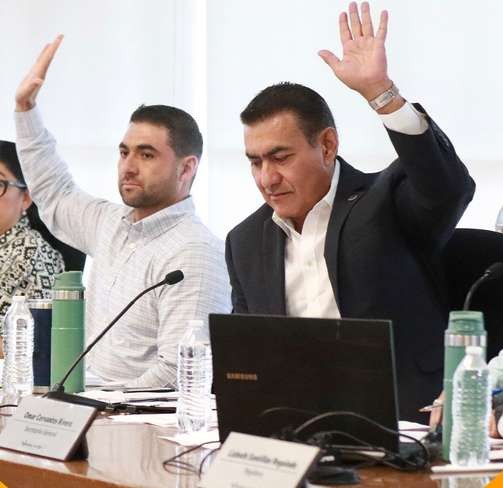 14ÓRGANOS COLEGIADOSC O M I S I O N E S	E D I L I C I A S	D E L A Y U N T A M I E N T OEn mi carácter de  Presidente,  tengo  el honor de presidir la Comisión Edilicia de Finanzas Públicas y Patrimonio.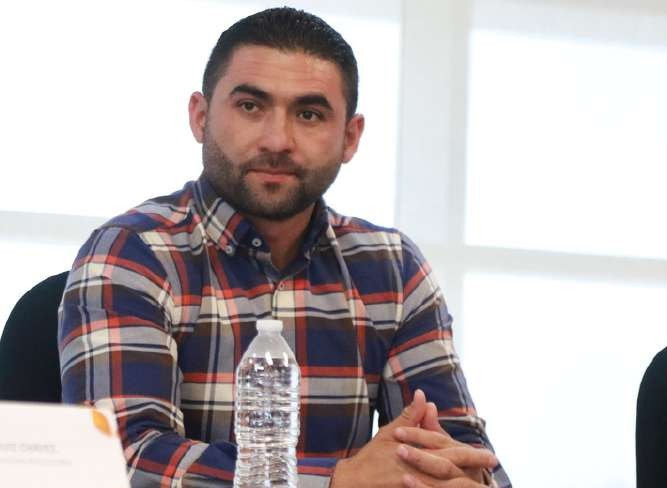 En mi carácter de vocal, formo parte de las siguientes Comisiones Edilicias:Administración Pública.Anticorrupción, Transparencia y Gobierno Abierto.Asuntos Metropolitanos y de Atención al Migrante.Cultura  e  Identidad  Tlajomulquense.Derechos Humanos.Desarrollo  Económico.Educación, Innovación, Ciencia y Tecnología.Familia, Niñez, Juventud y Deportes.Igualdad de Género.Inspección y Vigilancia.Medio  Ambiente  y  Sustentabilidad.Movilidad y Seguridad Vial.Obras Públicas e Infraestructura.Planeación Socioeconómica y Urbana.Protección Civil y Prevención en la Salud.Reglamentos y Puntos Constitucionales.Servicios   Públicos.Seguridad   pública15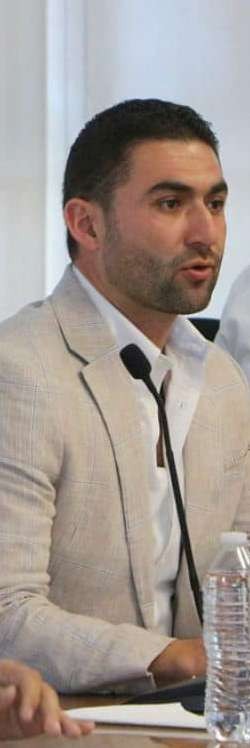 C O N S E J O S :Consejo de Participación y Planeación para el Desarrollo Municipal de Tlajomulco de Zúñiga, Jalisco (COPPLADEMUN).Consejo Municipal de Protección Civil. Consejo Municipal de Mejora Regulatoria.Consejo Técnico Catastral.Consejo Directivo del Consejo de Colaboración del Municipio de Tlajomulco de Zúñiga, Jalisco.Consejo de Desarrollo Económico.C O M I S I O N E S :Comisión Municipal de Carrera Policial de Seguridad Pública de  Tlajomulco  de Zúñiga, Jalisco .Comisión Municipal de Honor y Justicia Comisión Municipal para la Regularización y Titulación de Predios Urbanos de Tlajomulco de Zúñiga, Jalisco (COMUR)C O M I T É S :Comité de Adquisiciones del Municipio de Tlajomulco de Zúñiga, Jalisco.Comité Coordinador  del  Sistema Municipal Anticorrupción y Antisoborno. Comité de Evaluación y Seguimiento para la Protección al Ambiente  del  Municipio de Tlajomulco de Zúñiga, Jalisco .Comité de Transparencia del Municipio de Tlajomulco de Zúñiga, Jalisco.Comité de Austeridad y Ahorro.Comité Municipal Mixto de Obra Pública de Tlajomulco de Zúñiga, Jalisco.16JUNTAS DE GOBIERNO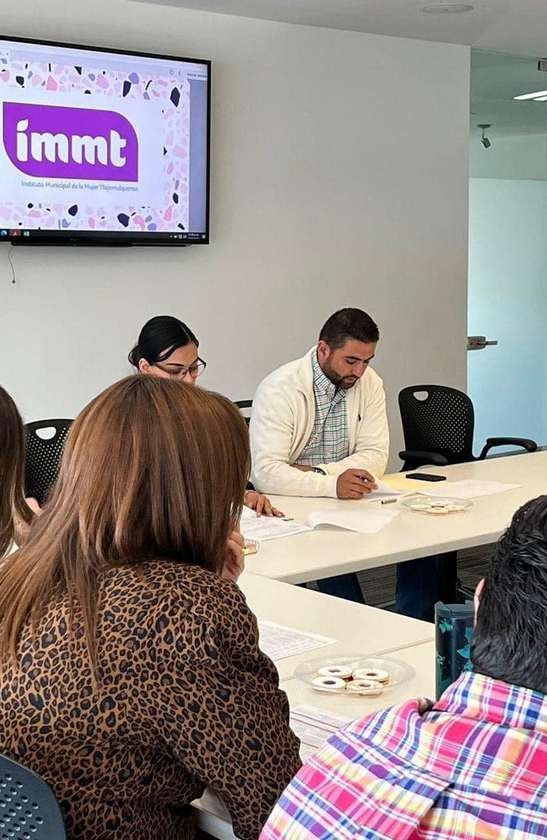 Junta de Gobierno de la Unidad de Acopio y Salud  Animal (UNASAM).Junta de Gobierno del Instituto Municipal de la Mujer Tlajomulquense (IMMT).Junta de Gobierno del Consejo Municipal del Deporte de Tlajomulco (COMUDE).OTROS ORGANOS COLEGIADOSSistema Municipal de Protección Integral de Niñas, Niños  y Adolescentes del Municipio (SPINA) 	17	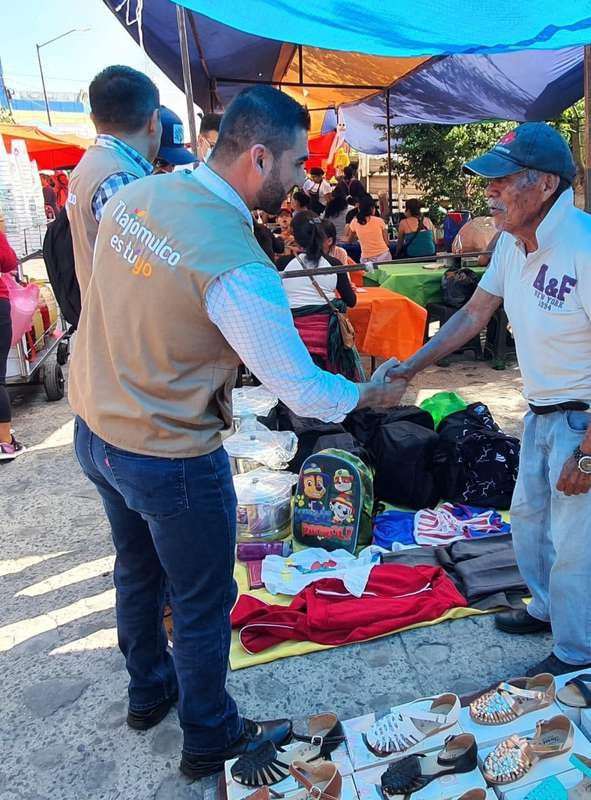 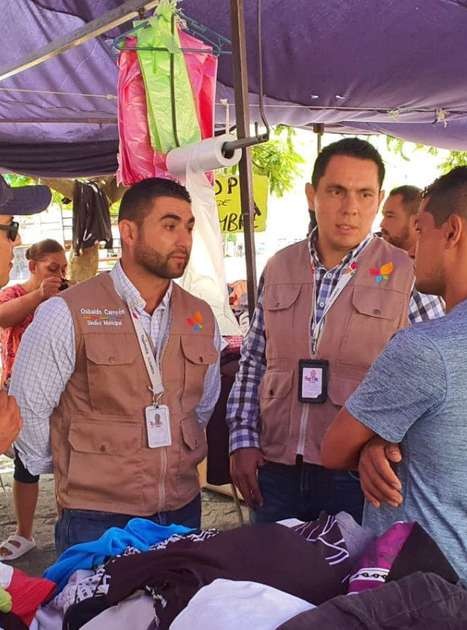 ACCIONES Y ACTIVIDADES DE RELEVANCIA SOCIAL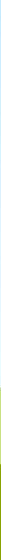 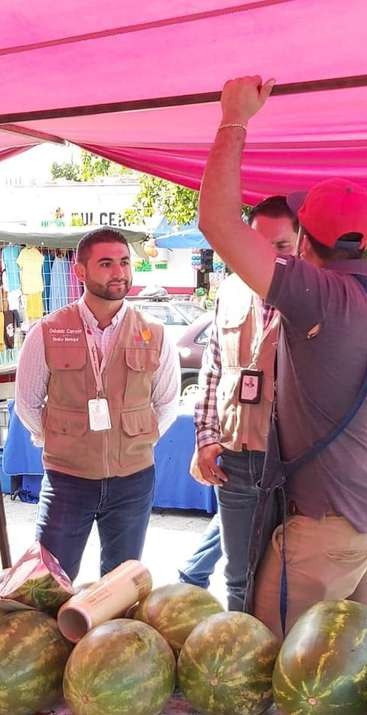 A lo largo de esta año de actividades, comprometido con las y los Tlajomulquenses, he tenido la oportunidad de interactuar, escuchar las necesidades y resolver las inquietudes de diversos  sectores como lo son los comerciantes, ganaderos, ejidatarios, pescadores, empresarios, así como a los adultos mayores, niñas, niños, jóvenes.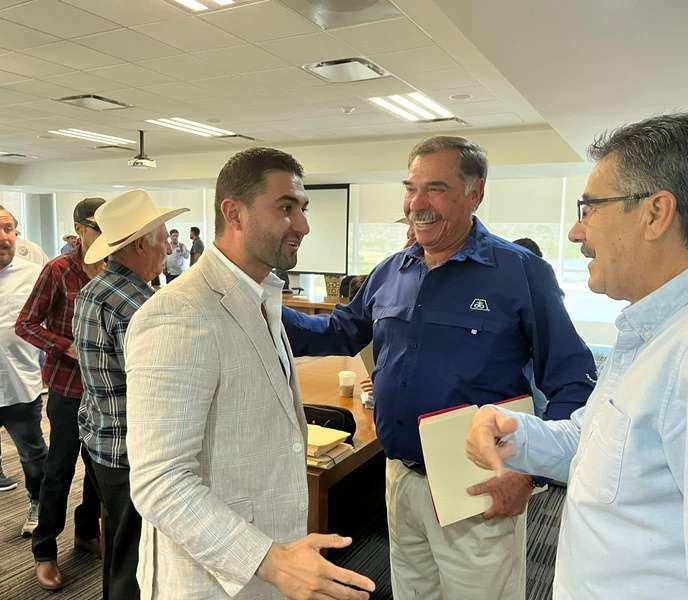 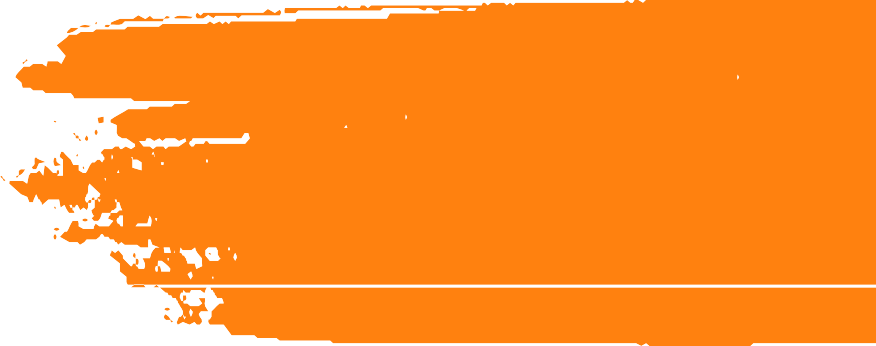 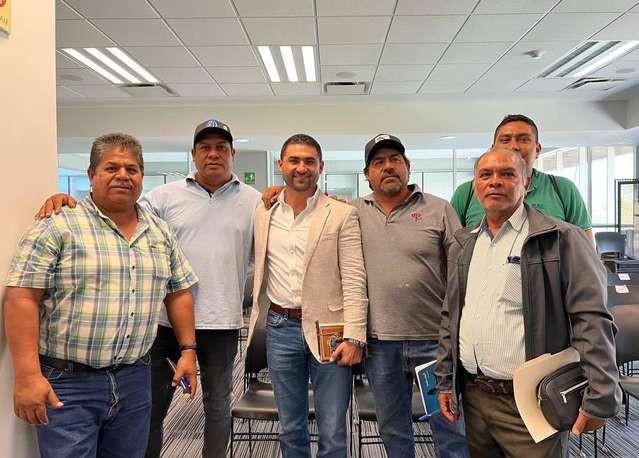 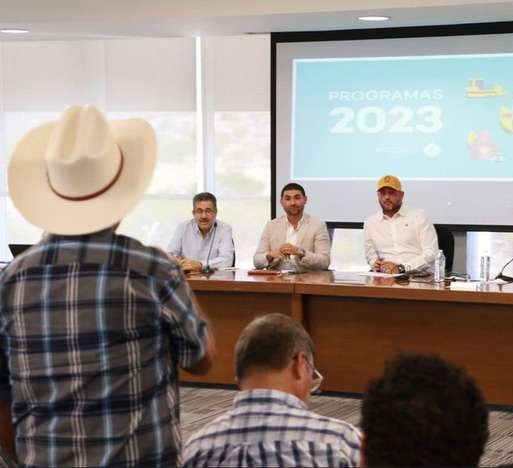 19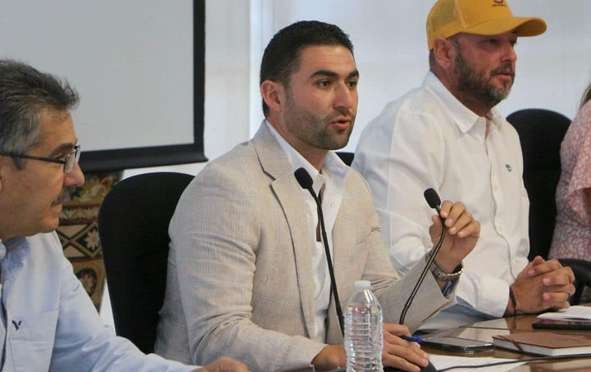 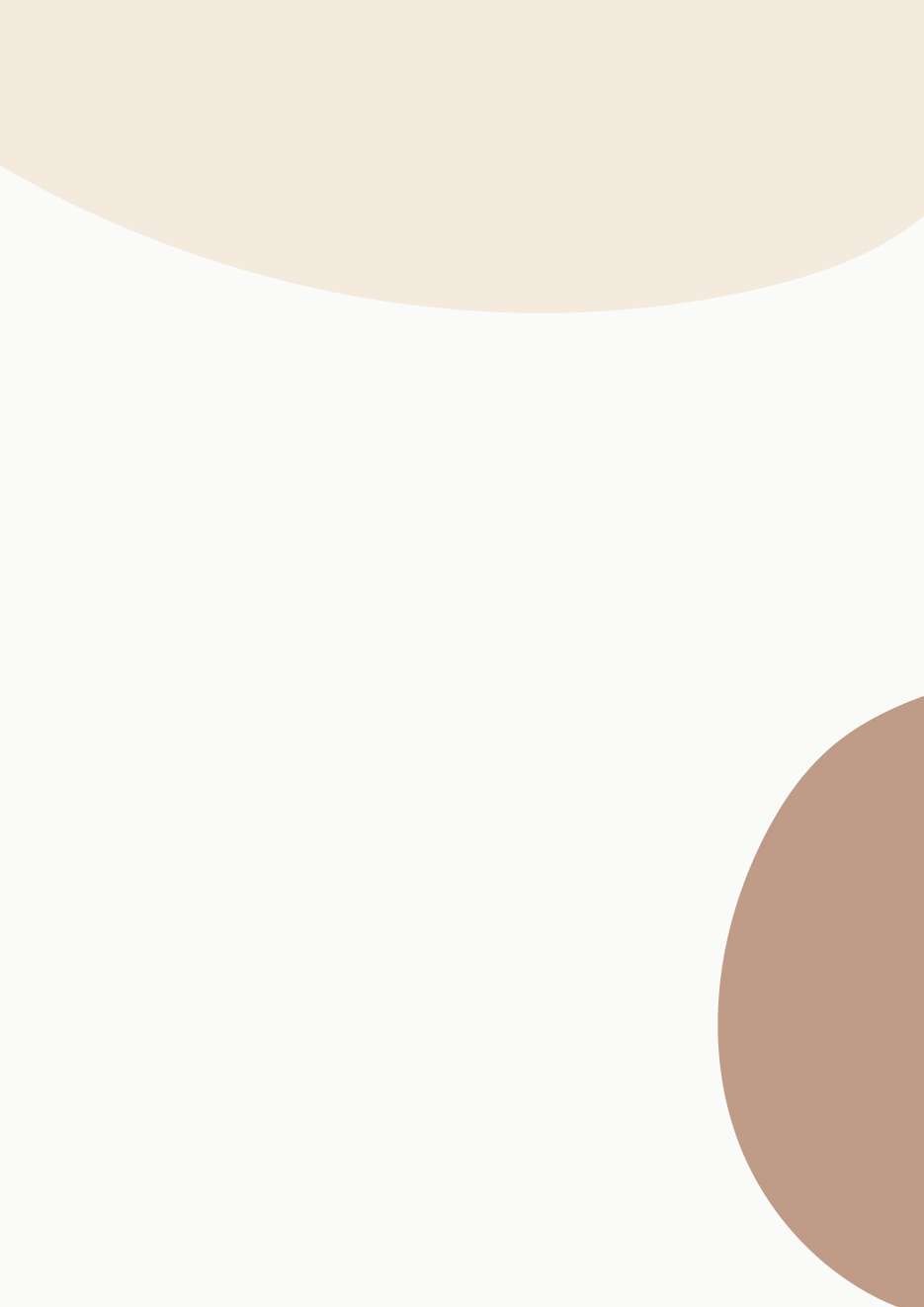 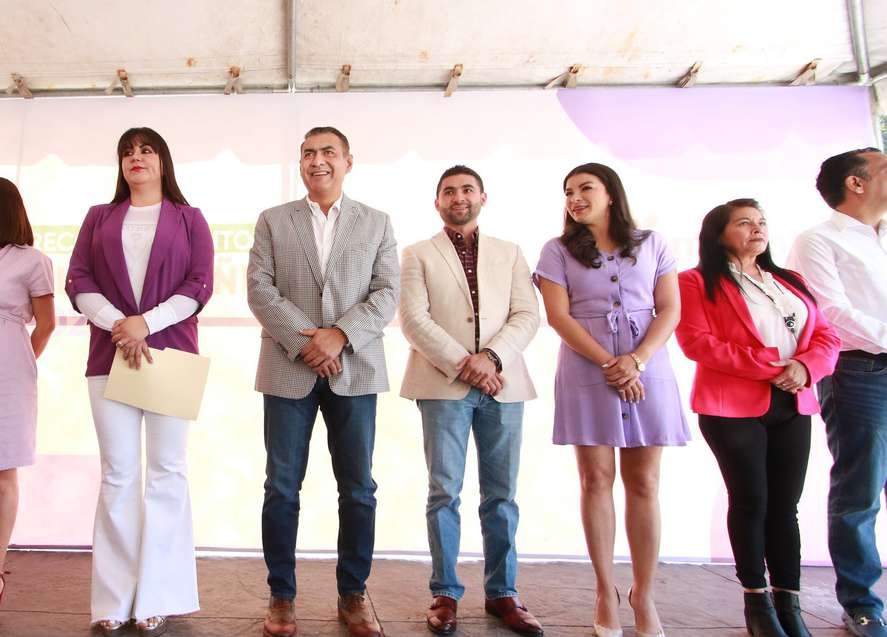 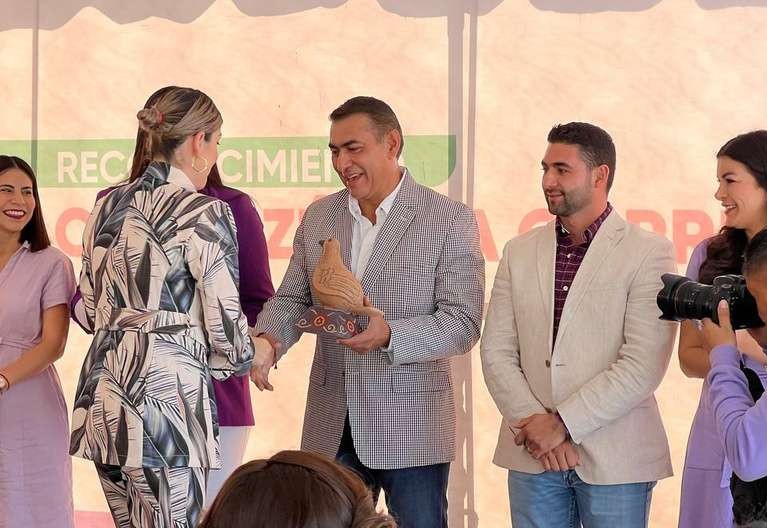 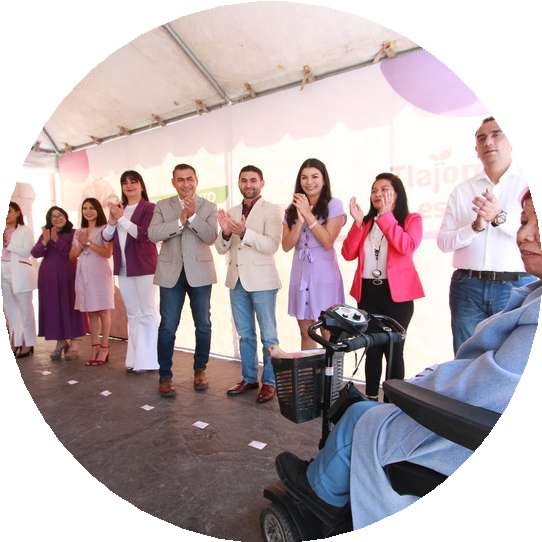 20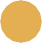 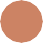 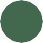 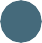 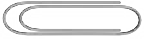 21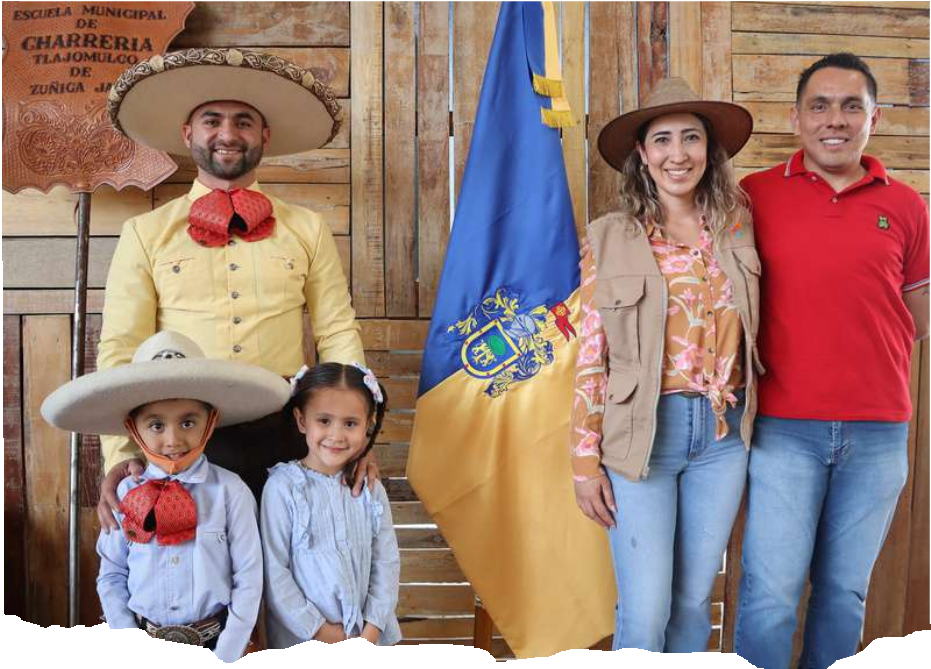 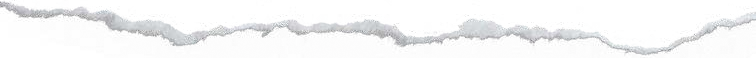 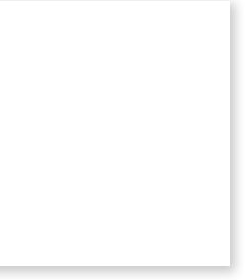 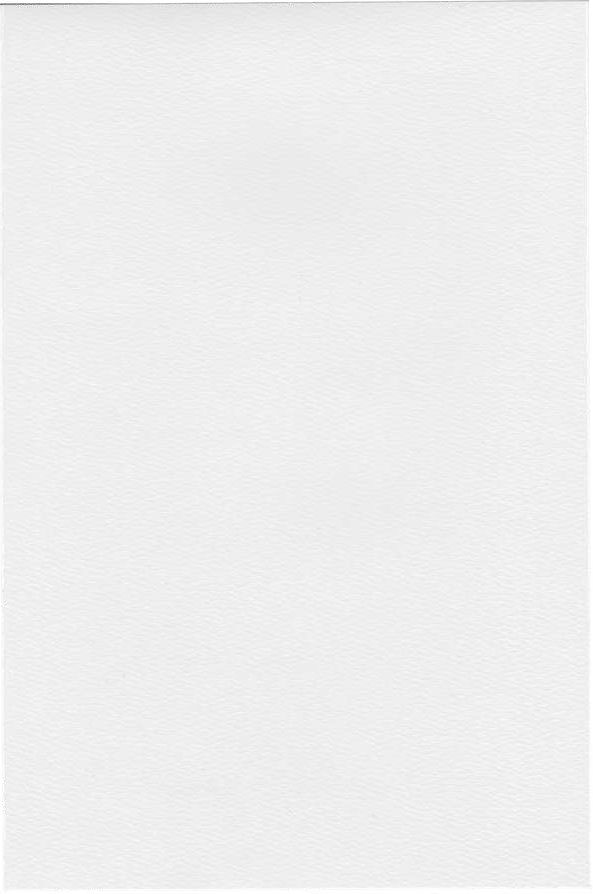 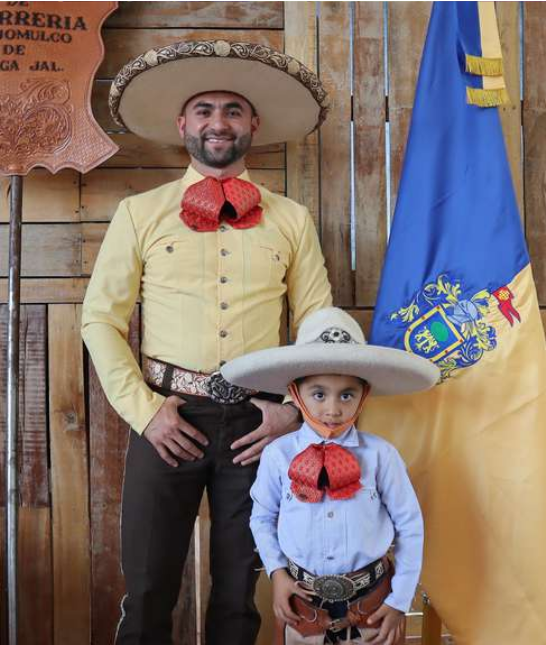 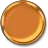 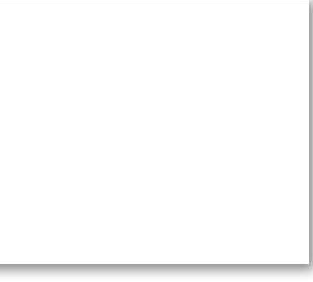 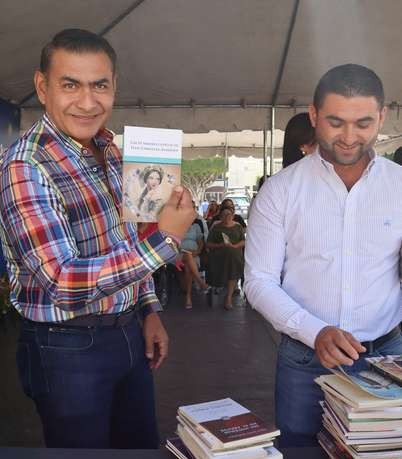 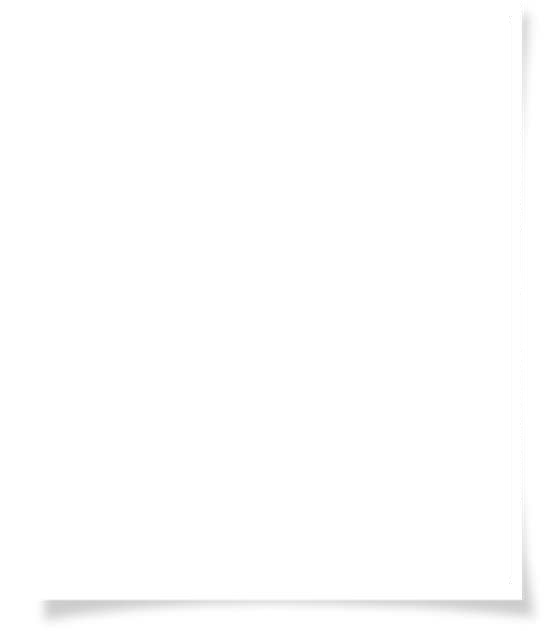 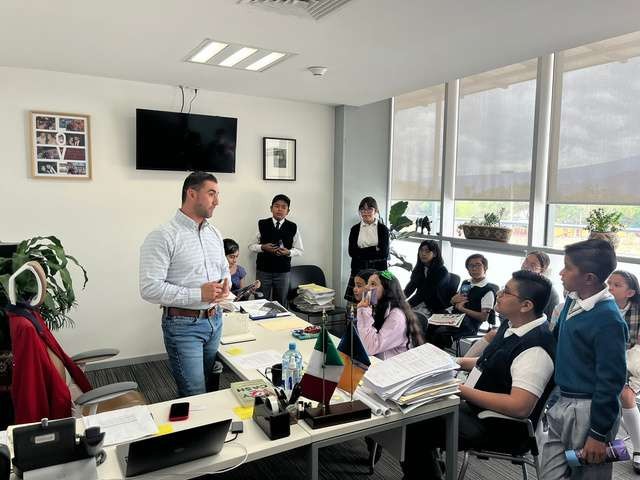 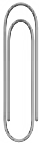 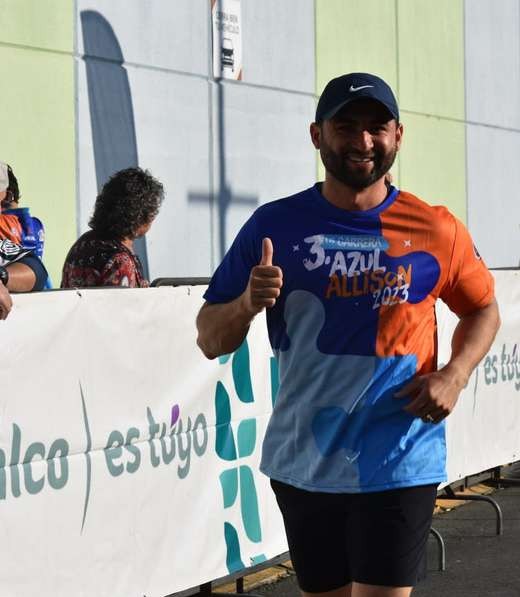 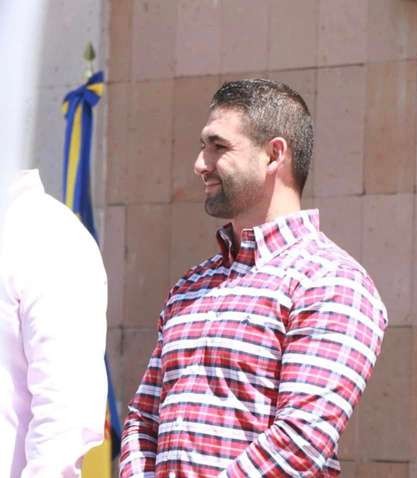 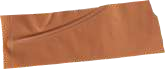 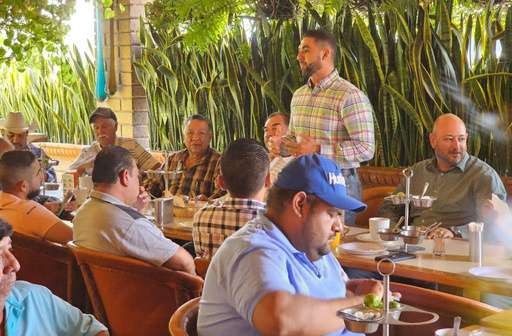 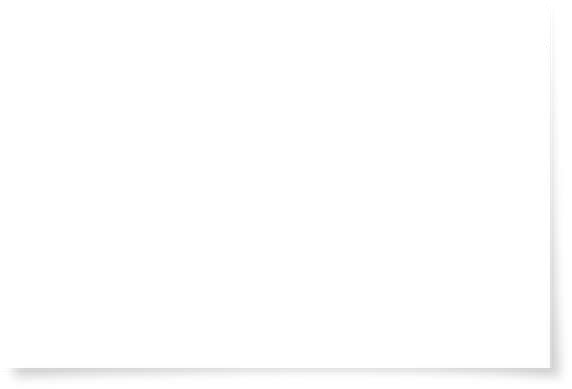 22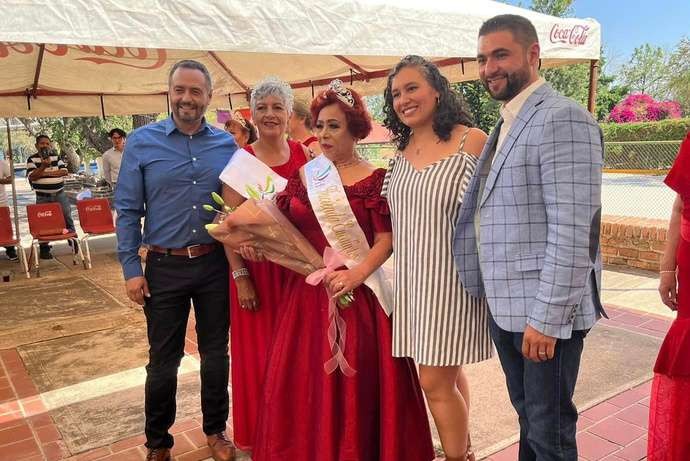 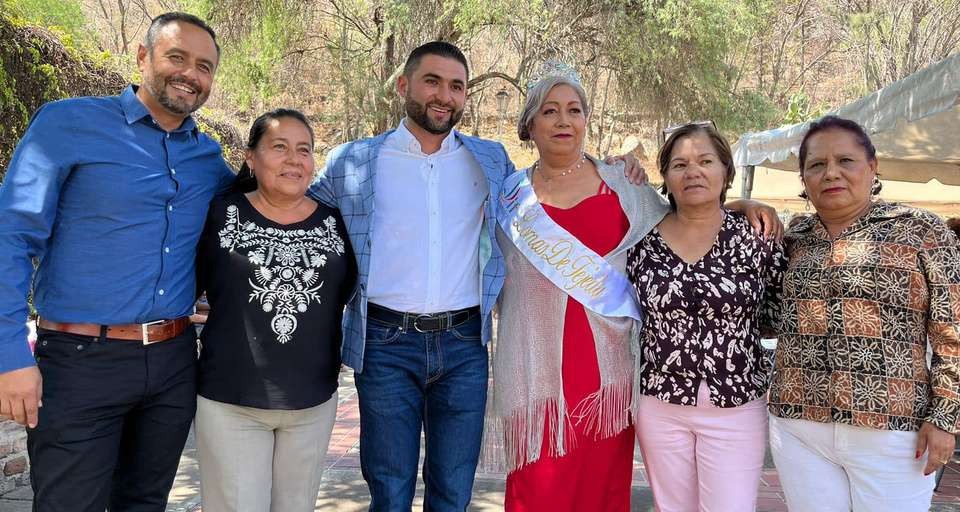 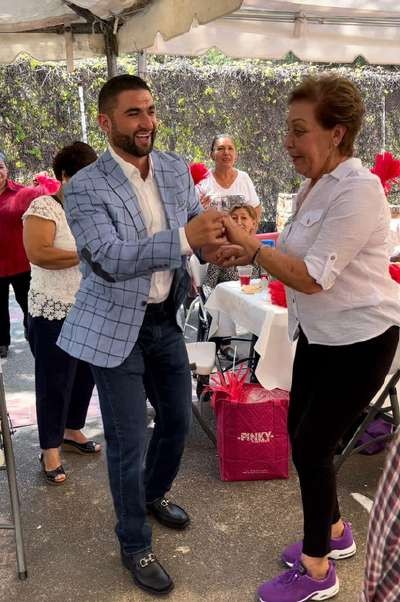 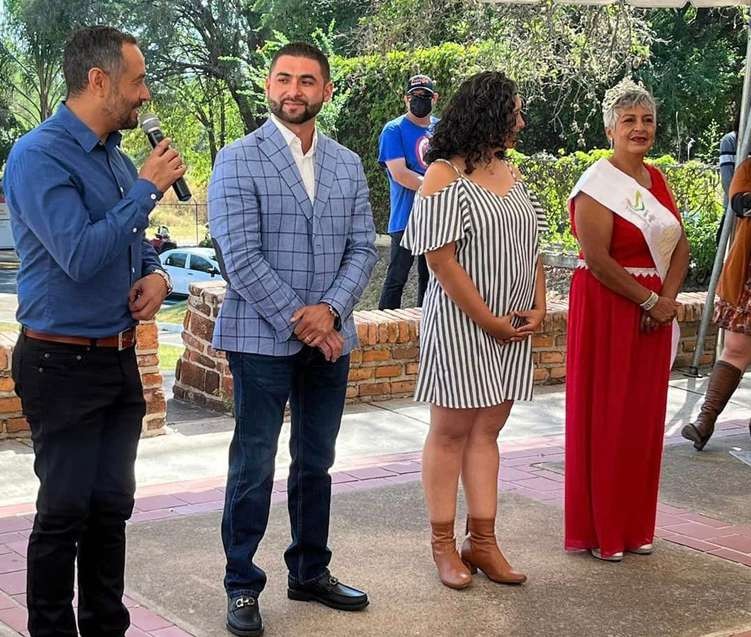 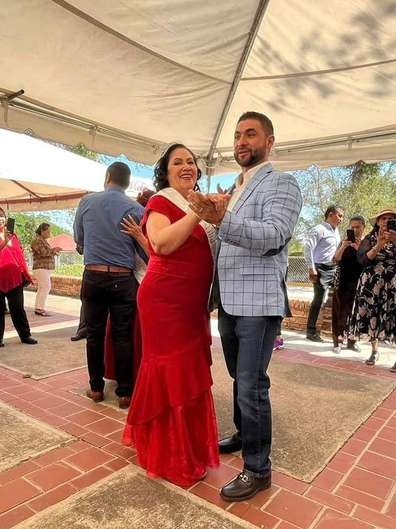 23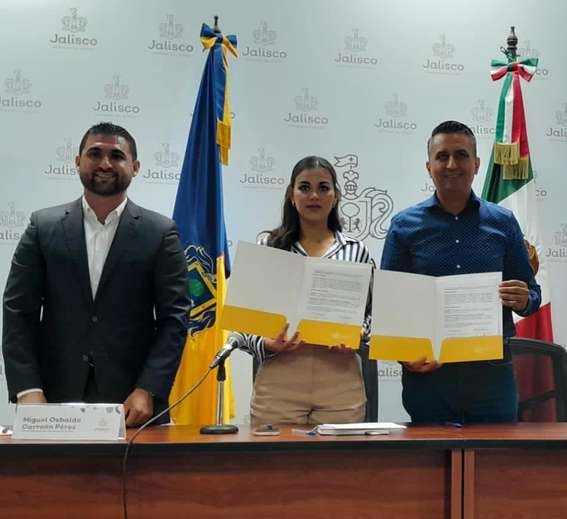 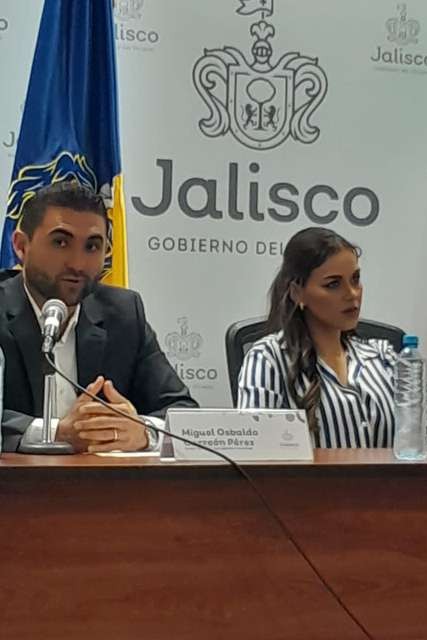 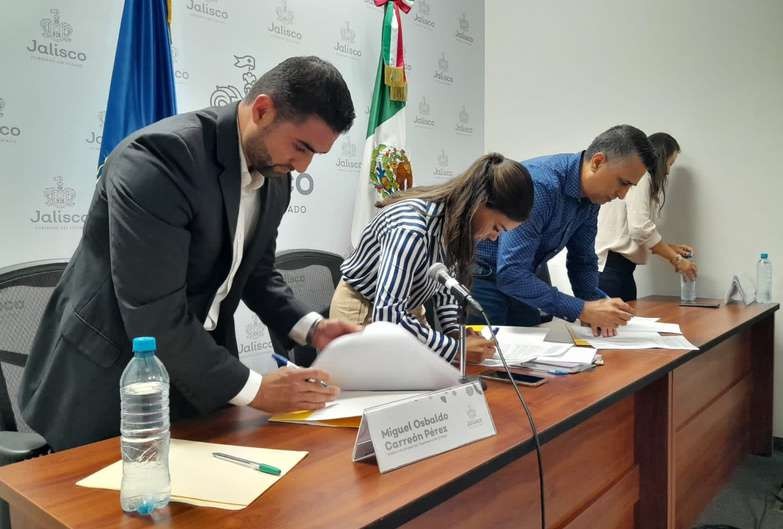 24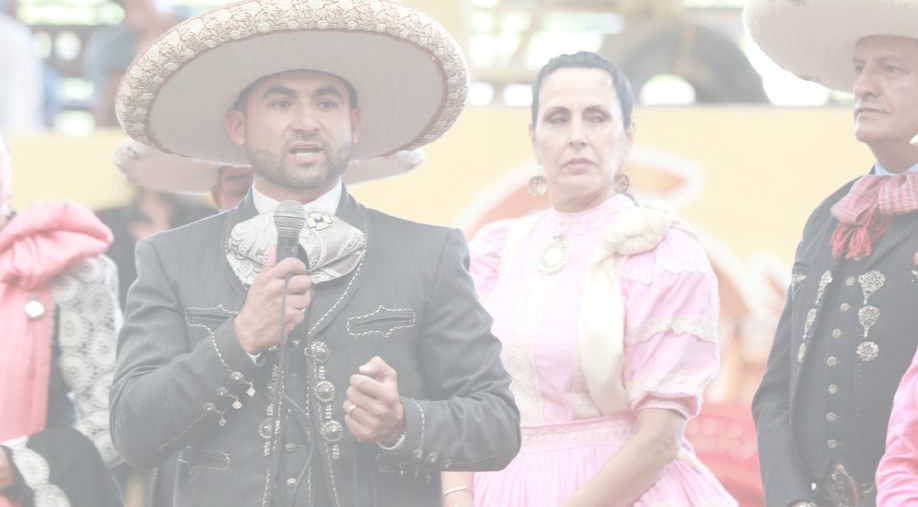 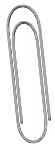 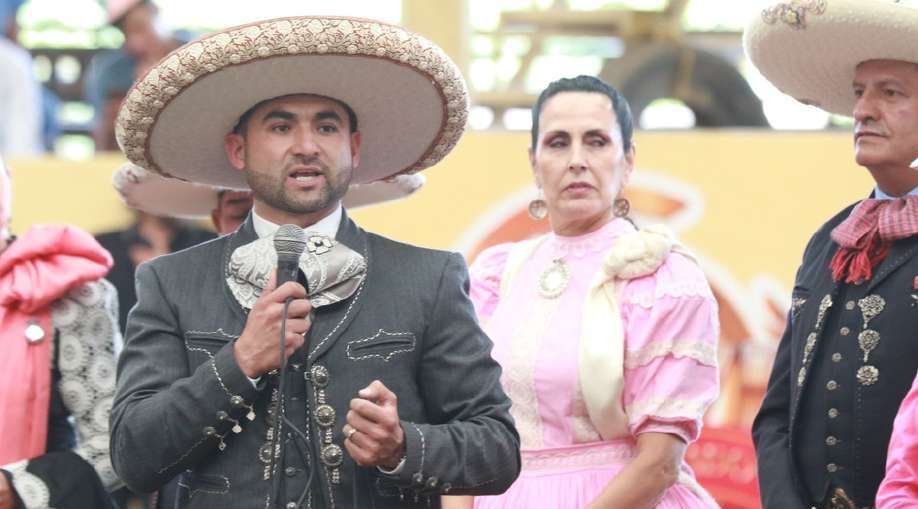 A T E N T A M E N T ETlajomulco de Zúñiga, Jalisco, a 29 de agosto del año 2023.“2023, Año del Bicentenario del Nacimiento del Estado Libre y Soberano de Jalisco”.MAESTRO MIGUEL OSBALDO CARREÓN PÉREZ.SÍNDICO MUNICIPAL25